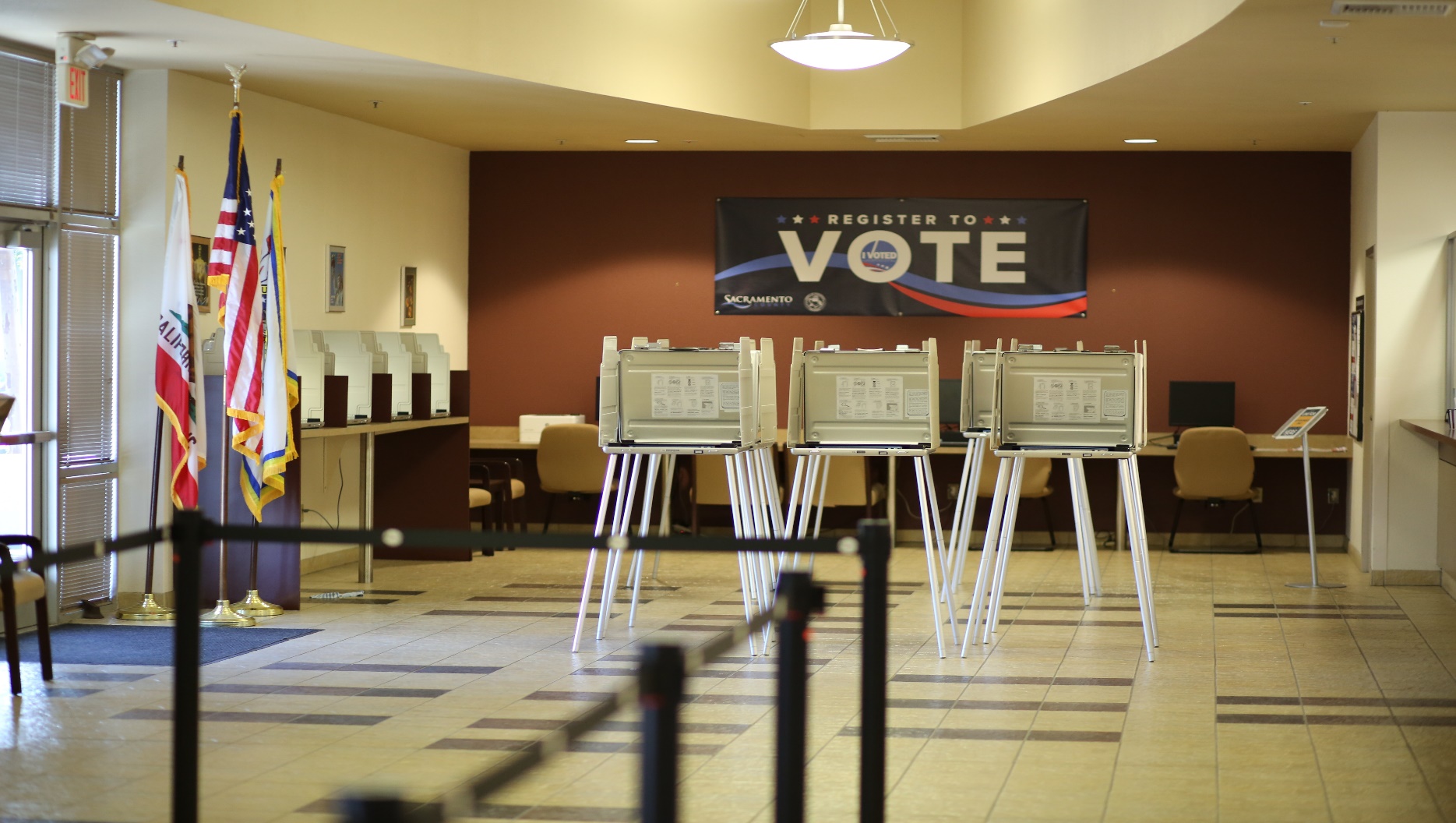 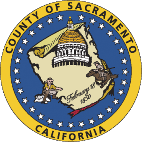 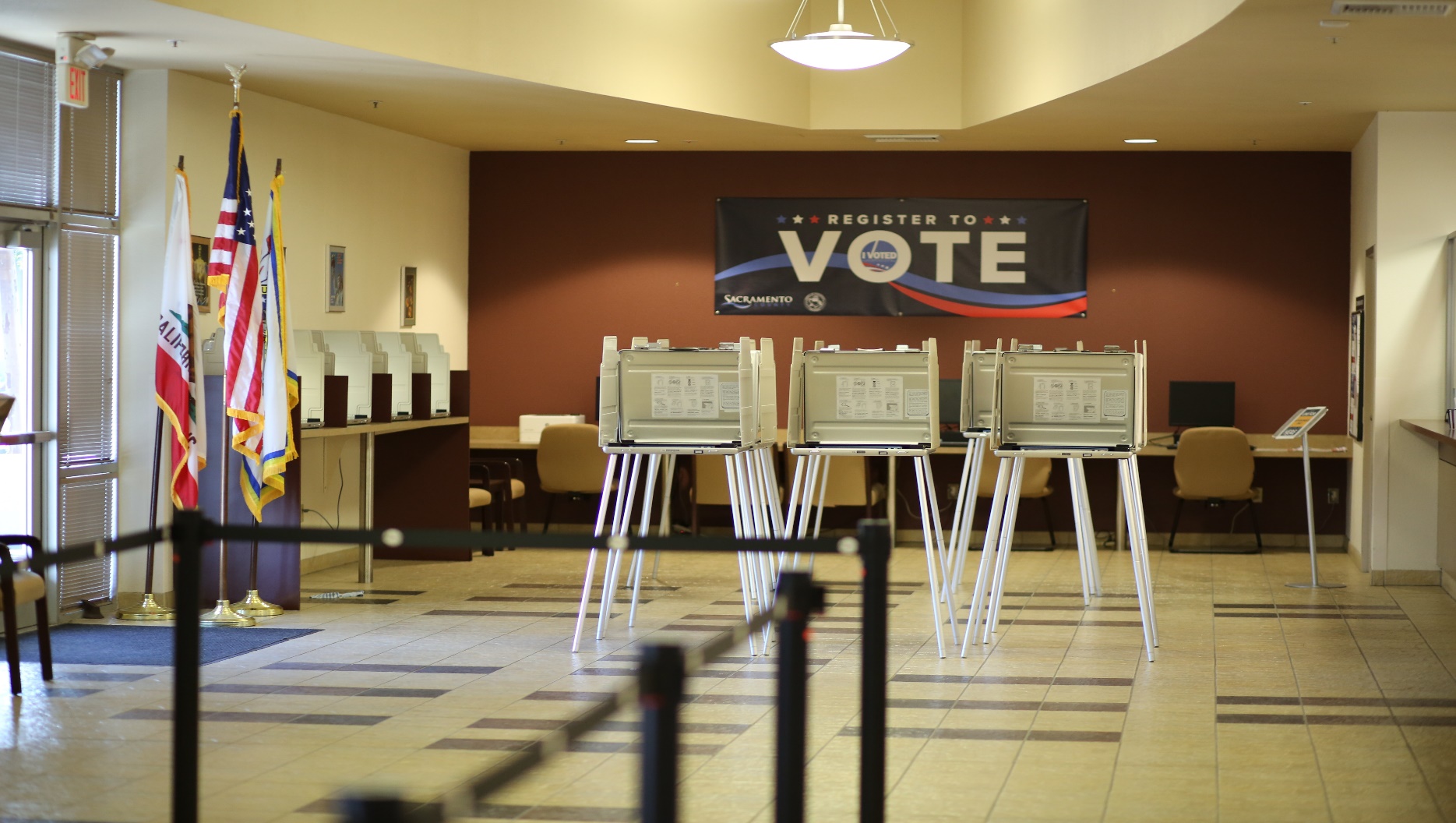 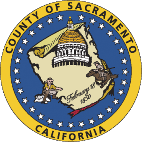 County ng SacramentoPagpaparehistro ng Botante at HalalanPLANO NG PANGANGASIWA 
NG ELEKSYONTalaan ng mga NilalamanBahagi IPangkalahatang-ideya ng Plano ng Pangangasiwa ng HalalanBumoto sa pamamagitan ng KoreoSentro ng Pagboto at mga Lokasyon ng Balota Drop BoxFormula at Mga Pagsasaalang-alang ng Sentro ng PagbotoFormula at Mga Pagsasaalang-alang ng Lokasyon ng Balota Drop BoxMga Serbisyo para sa mga Botanteng may KapansananVoting Accessibility Advisory Committee (VAAC)Mga Serbisyo para sa mga Botanteng may KapansananMalayong Maa-access na Pagboto sa pamamagitan ng KoreoWalang-bayad na Hotline ng Tulong sa BotanteMga Serbisyo sa Tulong sa WikaLanguage Accessibility Advisory Committee (LAAC)Tulong sa WikaWalang-bayad na Hotline ng Tulong sa BotantePagtugon sa mga Gaps sa PakikilahokBahagi IIPangkalahatang-ideya ng Plano ng Aksyon sa Seguridad ng HalalanSeguridad at Contingency Plan para Tiyakin ang Pag-iwas sa PagkagambalaVote Center Continuity of OperationsMga Pamamaraan at PamantayanBahagi IIIPangkalahatang-ideya ng Edukasyon ng Botante at Outreach PlanBackgroundBuod ng Mga LayuninPakikipag-ugnayan ng BotanteEdukasyon ng BotantePangkalahatang Plano ng MediaMga Direktang Kontak sa BotanteMga Anunsyo sa Serbisyong PampublikoWebsiteTinatayang Badyet para sa Edukasyon at Outreach ng BotanteBAHAGI I:Pangkalahatang-ideya ng Plano ng Pangangasiwa ng Halalan§4005(a)(10)(A)KasaysayanAng California Voter’s Choice Act (VCA) ay nag-aatas sa isang County na magsumite ng Election Administration Plan (EAP) sa publiko na nagsasaad kung paano ang County ng Sacramento Voter Registration & Elections Department (VRE) ay mangangasiwa ng mga halalan sa ilalim ng VCA. Ang County ng Sacramento ay ang pinakamalaki sa limang pilotong county na nagpatibay ng VCA para sa Buong-Estadong-Lawak na Gubernatoryal na Eleksyon ng 2018. Ang parehong mga halalan ay nakasaksi ng mataas na bilang ng mga botante para sa isang gitnang-terminog halalan kung saan mahigit 94% ng lahat ng mga botante ang gumamit ng Vote by Mail (VBM) na balota na ipinadala sa kanila sa halip na bumoto nang personal. Ang VRE ay nagsisikap na gumawa ng tuluy-tuloy na mga pagpapabuti upang maproseso ang malaking bilang ng mga ibinabalik na balota ng VBM at sa proseso ng personal na pagboto. Ang kalakaran na ito ay nagpapatuloy sa nakalipas na ilang mga halalan na pinangangasiwaan sa County ng Sacramento.Ang planong ito ay magbabalangkas ng mga kaganapan na nagaganap upang pangasiwaan ang isang halalan sa ilalim ng VCA.Pagsusuri bago ang EleksyonAng iba't ibang paraan ng pangongolekta ng data ay ginamit sa panahon ng pagpapasinaya ng pagpapatupad ng VCA noong 2018 at para sa mga susunod na halalan na pinangangasiwaan sa County ng Sacramento upang matulungan ang VRE na mapabuti ang karanasan sa pagboto para sa mga halalan sa hinaharap. Gagamitin din ang mga pamamaraang ito sa bawat cycle ng halalan. Talaan ng mga TawagVRE ng software ng log ng tawag upang subaybayan ang lahat ng tawag at insidente ng botante simula 29-araw bago ang Araw ng Halalan. Ang pagsusuri sa mga log ng tawag na ito ay nakatulong sa VRE na matukoy ang mga madalas itanong mula sa mga botante, mga alalahanin mula sa mga botante tungkol sa kanilang karanasan sa pagboto, kakayahang magamit ng mga materyales sa pagboto sa koreo, at kung paano gumaganap ang kagamitan sa ilalim ng bagong modelong ito. Ang mga call log na ito ay magiging mahalaga sa ating paghahanda para sa paparating na halalan at ang inaasahang mas mataas na turnout. Survey sa Karanasan ng BotanteIsang online na survey ang ginawa para sa mga botante upang ipaalam sa amin angtungkol sa kanilang mga karanasan sa Mga Sentro ng Pagboto. Ang survey ay binubuo ng 13 katanungan kabilang ang: tulong na kailangan sa isang Vote Center, kung paano narinig ng mga botante ang tungkol sa mga pagbabago sa ilalim ng VCA, oras ng paghihintay, mga hadlang sa pagboto, at pangkalahatang kasiyahan sa Vote Center at mga kawani. Ang survey na ito ay ginamit ng pangkat ng Precinct Operations upang makakuha ng mga Vote Center na may higit na espasyo para sa mga halalan sa hinaharap, pagbutihin ang pagsasanay sa Staff ng Vote Center, at tukuyin ang mga partikular na isyu na may kaugnayan sa bawat lokasyon ng Vote Center, tulad ng mga alalahanin sa paradahan. Tinulungan din nito ang Outreach team sa paghahanda ng pagmemensahe sa halalan, na kasama na ngayon ang "Vote Early & Avoid the Lines". Sa pangkalahatan, sa 182 nakumpletong survey mula Nobyembre ng 2022, 89% ang nasiyahan o lubos na nasisiyahan sa kanilang karanasan sa pagboto.​Pang-uusisa ng InspektorNagdaos din ang VRE ng ilang sesyon ng pang-uusisa ng Inspektor (Tagasiyasat sa Sentro ng Pagboto) kasunod ng parehong halalan upang mapabuti ang pagsasanay at matugunan ang mga alalahanin ng botante. Ang mga pang-uusisa na ito ay ginanap sa pamamagitan ng Zoom.Pagboto sa Koreo§4005(a)(8)(A)Ang bawat aktibo, nakarehistrong botante sa County ng Sacramento ay padadalhan ng isang VBM packet sa koreo simula 29 araw bago ang bawat Halalan.​Gumagamit ang VRE ng isang sertipikadong vendor ng estado na kayang hawakan ang kapasidad ng pag-print at pagpapadala ng balota ng VBM. Ang opisina ay nagpapanatili ng isang pangmatagalan, malakas na pakikipagtulungan sa mga lokal na kawani ng United States Postal Service (USPS) upang matiyak ang napapanahong paghahatid at pagbabalik ng mga balota ng VBM.Ang VBM ballot packet ay ipinadala sa mga botante sa isang puting sobre na may logo ng Opisyal na USPS Election Mail at naglalaman ng:Ang Opisyal na Balota ng Botante. Ang Opisyal na Balota ay naglalaman ng lahat ng mga paligsahan na karapat-dapat ang botante batay sa kung saan sila nakatira. Pink Return Envelope.   Kilala rin bilang "sobre ng pagkakakilanlan", ay partikular sa botante at ginagamit ng botante upang ibalik ang kanilang binotohang Opisyal na Balota sa VRE. Ang bawat pink na sobreng ibinalik ay may dalawang butas na may butas, na ginagamit bilang gabay sa lagda. Mahalaga para sa botante na pumirma at mag-date sa pagitan ng dalawang butas.Mga Lokasyon ng Balota Drop Box. Ang insert na ito ay binubuo ng isang mapa at isang listahan ng lahat ng Ballot Drop Box sa county kasama ang kanilang mga address at araw/oras ng operasyon. Maaaring mag-iba ang mga araw at oras ayon sa lokasyon, mangyaring sumangguni sa website para sa pinakabagong impormasyon.Bumoto sa pamamagitan ng Mga Tagubilin sa Koreo . Ang insert na ito ay nagtataguyod ng pagboto sa pamamagitan ng koreo bilang ligtas at secure. Pinapaalalahanan nito ang mga botante na lagdaan ang kanilang sobre at bumoto nang maaga, ipaalam sa kanila kung ano ang gagawin kung magkamali sila sa pagmamarka ng kanilang balota, at hinihikayat silang mag-sign up para sa Where's My Ballot? Kung nais nilang subaybayan ang katayuan ng kanilang balota.Isang "I Voted" Sticker. Ang insert na ito ay naglalaman ng sticker na “Bumoto Ako', isang mungkahi na bumoto nang maaga, at mga paalala kung paano iboto at ibalik ang Opisyal na Balota. Ang mga materyales sa halalan, tulad ng mga Opisyal na Balota, ay hindi ipinapasa ng USPS (Election Code §3008(b)). Ang mga hindi maihahatid na materyales sa halalan ay ibinabalik sa VRE ng USPS at ginagamit ng VRE upang magsagawa ng regular na mga gawain sa pagpapanatili ng file ng botante.Kung hindi matanggap ng isang botante ang kanilang VBM ballot packet maaari silang humiling ng kapalit na VBM ballot packet sa pamamagitan ng: pagtawag sa opisina sa (800) 762-8019, pag-email sa kanilang kahilingan sa vbm@saccounty.gov,pag-fax ng kanilang kahilingan sa (916) 854-9796,pagbisita sa pangunahing opisina ng VRE o anumang Vote Center kapag bukas, opag-access sa Remote Accessible Vote by Mail (RAVBM) system sa pamamagitan ng paggamit ng Voter Look Up Tool.​Ang packet ng balota ng VBM ng botante ay maaari ding kunin ng isang awtorisadong kinatawan, tulad ng isang kaibigan o kamag-anak. Kinakailangang kumpletuhin ng botante ang isang form ng Authorization For Mail Ballot Pick-Up , na makikita sa website ng VRE o sa alinmang Vote Center. Maaaring ibalik ang mga balota ng VBM na binayaran ng selyo sa pamamagitan ng koreo, o sa alinmang Ballot Drop Box, o lokasyon ng Vote Center. Bago ibalik ang isang balota ng VBM, mahalagang pirmahan at lagyan ng petsa ng botante ang pink na sobre sa pagbabalik sa pagitan ng dalawang butas. Kung hindi mapirmahan ng botante ang kanilang pangalan at walang ibang legal na marka na maaari nilang gamitin bilang kapalit ng pagpirma sa kanilang pangalan, ang botante ay dapat gumawa ng "X" o iba pang simpleng marka sa pagitan ng dalawang butas na sinuntok. Ang botante ay dapat magkaroon ng ibang tao na isulat ang pangalan ng botante malapit sa marka ng botante at pirmahan bilang saksi. Ang taong sumasaksi sa marka ng botante ay dapat na hindi bababa sa 18 taong gulang. Tingnan ang seksyon tungkol sa  Pagpirma ng mga Dokumento sa Halalan sa pahina 14 ng dokumentong ito para sa karagdagang impormasyon. Kung ang pink na sobreng ibinalik ay hindi nilagdaan, o kung ang pirma ay hindi tumugma sa kung ano ang nasa file ng botante, makikipag-ugnayan ang VRE sa botante upang i-verify ang kanilang impormasyon. Buhay ng BalotaAng Opisyal na Balota ay Naka-print.
Ang mga balota ay inilimbag at ipinapasok sa mga pakete ng balota ng VBM ng aming kontratista sa pag-print na nakatugon sa mga kinakailangan sa sertipikasyon ng Kalihim ng Estado upang makagawa ng mga balota para sa Estado ng California.Ang Opisyal na Balota ay Naipadala.
​ Ang mga B allots ay awtomatikong ipinapadala sa lahat ng “aktibong” botante sa pamamagitan ng United States Postal Service (USPS) simula 29 araw bago ang Araw ng Halalan.Ibinalik ang Opisyal na
Balota .Ang Opisyal na Balota ay Natanggap.
Ang mga naibalik na balota ng VBM ay ipinapasa sa isang pang-industriyang mail sorter sa petsang iyon at nilalagyan ng timestamp ang pink return envelope, habang kinukuha ang signature na imahe.Ang Lagda ay Pinaghahambing.
Ang pirmang larawan mula sa pink na sobreng ibinalik ay inihambing sa pirma ng botante sa file.Binuksan ang Pink Return Envelope.
Ang mga balota ng VBM ay inalis mula sa mga pink na sobreng ibinalik na may mataas na bilis na opener/extractor ng sobre. Ang isa sa balota ay tinanggal mula sa pink na sobreng ibinalik, ito ay ganap na hindi nagpapakilala - walang anuman sa Opisyal na Balota upang maiugnay ito sa botante.Ang Opisyal na Balota ay Sinusuri.
Ang anumang sirang balota na hindi mabasa ng isang scanner ay ipapadala sa isang Duplication Team. Ang Opisyal na Balota ay susuriin upang matukoy ang layunin ng botante at muling likhain sa pamamagitan ng pagmamarka sa isang blangkong balota.Ang Opisyal na Balota ay Na-scan.
Ang lahat ng mga balota sa County ng Sacramento ay sentral na binibilang sa tanggapan ng VRE na matatagpuan sa 7000 65th Street, Suite A, Sacramento, CA 95823.

Tatakbo ang VRE ng mga Opisyal na Balota sa pamamagitan ng mga scanner ng balota na nagbabasa ng mga marka ng balota upang ipahiwatig ang mga pagpipilian ng botante, pagkatapos ay ipapasa. ang mga resulta sa isang tabulation computer.Sinusuri ng VRE ang Layunin ng Botante.
Kung ang isang botante ay sobra o kulang ang pagboto para sa isang paligsahan, o kung ang layunin ng botante ay hindi malinaw, ang Opisyal na Balota ay susuriin sa screen ng isang pangkat ng mga tagahatol.Iniuulat ng V RE ang Mga Resulta ng Halalan .
Ang mga resulta mula sa bawat scanner ng balota ay ipinapadala sa b allot tabulasyon computer. Ang mga Resulta ng Halalan ay nai-save sa isang panlabas na drive, naka-print, pagkatapos ay na-upload sa aming website.Pinapatunayan ng VRE ang Halalan.
Hindi nagtatapos ang trabaho kapag nagsara ang botohan. Pagkatapos ng Araw ng Halalan, patuloy na ibe-verify ng VRE ang mga balotang natanggap nang nasa oras, nagsasagawa ng manu-manong pag-audit at opisyal na canvass upang matiyak na mabibilang ang bawat karapat-dapat na boto bago i-certify ang mga resulta. Pagsubaybay sa mga VBM na mga BalotaAng Kalihim ng Estado (SOS) ng California ay may sistema ng pagsubaybay sa balota na tinatawag na Where's My Ballot (Nasaan ang aking Balota), na pinapatakbo sa pamamagitan ng BallotTrax. Maaaring mag-suskribe ang mga botante sa Where's My Ballot para sa karagdagang transparensiya at seguridad habang ang kanilang VBM na balota ay dumadaan sa pamamagitan ng USPS mail stream pabalik sa VRE. Ang mga sobre ng balota ng VBM ay sinusubaybayan gamit ang isang Intelligent Mail Barcode (IMB) na ginagamit ng USPS upang subaybayan kapag ang mga balota ay ipinadala at ibinalik sa VRE.Sentro ng Pagboto at mga Lokasyon ng Drop Box ng Balota§4005(a)(10)(B)Ang VCA ay nagtatatag ng mga detalyadong pamantayan at mga pormula para sa paglalagay at mga lokasyon ng mga Sentro ng Pagboto at mga lokasyon ng Drop Box ng Balota. Ang mga lokasyon ng Sentro ng Pagboto at Drop Box ng Balota ay pagpapasyahan batay sa mga partikular na pagsasaalang-alang at mga kinakailangan na inilarawan sa ibaba:Malapit sa pampublikong transportasyonMalapit sa mga komunidad na may dating mababang pagboto sa koreoMalapit sa mga sentro ng populasyonMalapit sa mga komunidad ng minoryang wikaMalapit sa mga botanteng may kapansananMalapit sa mga komunidad na may mababang antas ng pagmamay-ari ng sasakyan sa bahayMalapit sa mga komunidad na mababa ang kitaMalapit sa mga komunidad ng mga karapat-dapat na botante na hindi nakarehistro para bumotoMalapit sa mga populasyon na nakahiwalay sa heograpiya, kabilang ang mga reserbasyon ng Katutubong AmerikanoMalapit sa kolehiyo o unibersidadMadaling mapuntahan at libre ang paradahanAng distansya at oras na dapat maglakbay ang isang botante sa pamamagitan ng kotse o pampublikong transportasyonMga pattern ng trapiko na malapit sa mga sentro ng pagboto at mga lokasyon sa paghulog ng balota Bago sa 2018, nagsagawa ang VRE ng pagsusuri sa pamantayan ng VCA at gumawa ng Mapa ng
Kasaysayan ng VCA. Gagamitin ng VRE ang parehong datos na ito para sa mga lokasyon ng 2024 na Sentro ng Pagboto at Hulugan ng Balota. Ang kumpletong listahan ay makikita sa Appendix H.Pormula at Mga Pagsasaalang-alang ng Sentro ng Pagboto§4005(a)(10)(l)(vi)(l)Ang VCA ay nangangailangan na ang bilang ng mga Sentro ng Pagboto ay nakabatay sa mga kabuuan ng pagpaparehistro ng botante para sa County 88-araw bago ang Halalan. Upang matiyak na mayroong sapat na seleksyon ng mga Sentro ng Pagboto na mapagpipilian, nagsimula ang mga survey ng mga potensyal na lokasyon noong unang bahagi ng 2023. Ang mga kumpirmasyon sa pasilidad ay magsisimula ng isang taon nang maaga para sa mga aklatan at mga sentro ng komunidad at magpapatuloy hanggang dalawang buwan bago ang nakatakdang Araw ng Halalan.Kinakailangan ng VRE na magbigay ng isang 11-araw na Sentro ng Pagboto para sa bawat 50,000 rehistradong botante at isang 4-na-araw na Sentro ng Pagboto para sa bawat 10,000 rehistradong botante. Batay sa mga prediksyon na pagtaas ng mga kabuuan ng pagpaparehistro ng botante, inaasahan ng VRE na kumpirmahin ang mga sumusunod para sa mga halalan sa Marso at Nobyembre 2024:18 11-araw na Sentro ng Pagboto (1 para sa bawat 50,000 rehistradong botante)90 4-araw na Sentro ng Pagboto (1 para sa bawat 10,000 rehistradong botante)Simula noong Abril 2023, ang County ng Sacramento ay mayroong 870,687 rehistradong botante. Ipinapalagay ng VRE na lalago ang bilang sa 900,000 rehistradong botante bago ang siklo ng halalan sa 2024.Mga Pinakamababang Kinakailangan sa Sentro ng Pagboto at Pagpili ng LugarBago ang 2018, nagsagawa ang VRE ng pagsusuri sa pamantayan ng VCA at gumawa ng Mapa ng
Kasaysayan ng VCA. Gagamitin ng VRE ang parehong datos na ito para sa mga lokasyon ng Sentro ng Pagboto sa 2024.Ang mga lokasyon ng Sentro ng Pagboto ay pipiliin batay sa mga kinakailangan na itinakda ng batas, ang lapit nito sa mga botante na may mga kapansanan at mga pangangailangan sa wika, pagkakaroon ng lokasyon, at pampublikong komento. Ang kumpletong listahan ay makikita sa Appendix G.Pagtatasa ng Survey sa Sentro ng PagbotoBilang karagdagan sa pagsasaalang-alang sa mga kinakailangang pamantayan, ang isang pagtatasa sa pagiging malapit ng Sentro ng Pagboto ay ginagamit upang matukoy kung may mga umiiral na hadlang na maaaring makaapekto sa kakayahan ng isang botante na bumoto nang pribado at independyente. Sinusuri din ng VRE ang iba pang mga elemento tulad ng landas ng paglalakbay, laki ng lugar ng pagboto, ang pagkakaroon ng sapat na ilaw, ang heyograpikong lugar ng iminungkahing lugar, at kapasidad ng kuryente.Proseso ng Pagkalap ng Pasilidad ng Sentro ng PagbotoAng mga lokasyon na hindi kayang tumanggap ng mga operasyon ng sentro ng pagboto, tulad ng mga pribadong tirahan at mga lokasyong wala pang 1,000 square feet, ay kinontak upang ipaalam sa kanila ang paglipat sa isang bagong modelo ng pagboto at pinasalamatan sila para sa kanilang nakaraang serbisyo. Ang natitirang mga pasilidad ay inilipat sa susunod na antas ng pagsusuri sa proseso ng pangangalap.Pananaliksik sa Pasilidad ng Sentro ng PagbotoBatay sa nakaraang proseso ng pangangalap ng pasilidad, ang VRE ay nagpapanatili ng isang listahan ng higit sa 335 mga potensyal na lokasyon ng pagboto at regular na sinusuri ang mga lokasyon para sa pagsunod sa pagiging madaling gamitin. Dahil kailangan ang karagdagang Sentro ng Pagboto, ang parehong pribado at pampublikong pasilidad ay kinontak upang matukoy ang paggamit ng mga ito at mga potensyal na gastos. Bilang pagkumpirma ng mga pasilidad, isinasagawa ang mga survey sa lugar upang matiyak na natutugunan ang mga minimum na kinakailangan at pagsunod sa paggamit ng mga ito.Alinsunod sa dati nang ginamit na pananaliksik sa Polling Place (Lugar ng Botohan), ang mga karagdagang pampublikong pag-aari at pasilidad sa loob ng county ay patuloy na sinusuri at idinaragdag sa isang kabuuang listahan para sa karagdagang pananaliksik. Ang mga angkop na pasilidad, na hindi nagsilbi bilang mga Lugar ng Botohan, ay nakipag-ugnayan para sa mga survey sa lugar ng Sentro ng Pagboto. Listahan ng Mga Potensyal na Sentro ng Pagboto na may mga Araw at Oras 
ng Operasyon§4005(a)(10)(l)(vi)(III), §4005(a)(10)(l)(vi)(VI)Ang isang listahan ng mga iminungkahing lokasyon ng Sentro ng Pagboto ay maaaring matagpuan sa Appendix G. Habang nakumpirma ang mga lokasyon ng Sentro ng Pagboto, ang apendiks ay isasapanahon.Upang tingnan ang kumpleto at naisapanahon na listahan ng mga lokasyon ng Sentro ng Pagboto para sa paparating na halalan, bisitahin ang VRE website sa elections.saccounty.gov simula 29-araw bago ang Araw ng Halalan.Mapa ng Mga Iminungkahing Lugar para sa mga Sentro ng PagbotoTingnan ang Apendiks I.Kaayusan ng Sentro ng Pagboto§4005(a)(10)(l)(vi)(XI)Sinumang karapat-dapat na residente ng County ng Sacramento ay maaaring bumisita sa alinmang Sentro ng Pagboto simula 10-araw bago ang Araw ng Halalan. Ang mga Sentro ng Pagboto ay nag-aalok sa mga botante ng pinahusay na serbisyo at benepisyo na ligtas at maginhawa.Lahat ng Sentro ng Pagboto ay magkakaroon ng pinakamababang:Dalawang laptop para sa pag-check-in upang ligtas na maberipika ang katayuan at pagiging karapat-dapat ng botanteDalawang magagamit na booth para sa pagboto para sa isang upuan o isang wheelchairIsang nagpapalaking kristal (magnifying glass) at panghawak ng panulatTatlong magagamit na kagamitan sa pagmamarka ng balotaIsang pangprinta ng ballotSa Mga Sentro ng Pagboto, magagawa ng isang botante na:Bumoto nang personalKumuha ng kapalit na balotaMaghulog ng isang binotohang VBM na balotaGamitin ang naaabot na aparato sa pagmamarka ng balota upang independyente at pribadong markahan ang kanilang balotaTumanggap ng tulong sa wikaMagrehistro ang botante sa unang pagkakataon, o isapanahon ang kanilang pagpaparehistro gamit ang Conditional Voter Registration (Kondisyonal na Pagpaparehistro ng Botante)Ang lahat ng mga lokasyon ay lalagyan ng mga patnubay sa kaayusan upang matiyak na ang mga booth ng pagboto at naaabot na mga kagamitan sa pagmamarka ng balota ay inilalagay sa paraang nagpapahintulot sa isang botante na markahan nang pribado ang kanilang balota. Ang mga kaayusan ay nakabatay sa datos ng survey at sensitibo sa mga pangangailangan ng paggamit ng mga botante at iaakma upang mapaunlakan ang iba't ibang lugar ng pagboto ng bawat lokasyon. Maaaring makita ang isang halimbawa na kaayusn sa Apendiks E.Bilang ng mga Empleyado at Pagsasanay sa Sentro ng Pagboto§4005(a)(10)(l)(vi)(IX)Simula Enero 2024, sasanayin ng VRE ang mahigit 1,000 kawani ng Sentro ng Pagboto para magtrabaho sa mga lokasyon ng Sentro ng Pagboto sa buong County ng Sacramento. Ang publiko ay pinapayagang dumalo sa ilang bahagi ng pagsasanay, ngunit hindi pinahihintulutang dumalo sa mga hands-on na bahagi ng pagsasanay dahil sa pagmamay-ari ng software, pribasya ng botante, at mga alalahanin sa seguridad. Pagsasanay ng mga Empleyado ng Sentro ng PagbotoAng lahat ng mga kawani, kabilang ang mga nagtatrabaho sa mga Sentro ng Pagboto, at ang mga nagbibigay ng teknikal at suporta sa pagsunod, ay dadalo sa mga modyul ng pagsasanay na may kaugnayan sa pagpapatakbo ng mga kagamitan sa pagboto, pag-set up ng isang Sentro ng Pagboto, pagtulong at pagproseso ng mga botante, pagpapanatiling ligtas ng mga sensitibong kagamitan, at ang mga wastong pamamaraan sa kaso ng emerhensiya.Pormula at Mga Pagsasaalang-alang ng Lokasyon ng Drop Box ng Balota§4005(a)(10)(l)(vi)(II)Kinankailangan ng VCA na ang bilang ng mga Drop Box ng Balota ay batay sa mga kabuuan ng pagpaparehistro ng botante para sa County 88-araw bago ang Halalan. Upang matiyak na mayroong sapat na seleksyon ng mga Drop Box ng Balota na mapagpipilian, nagsimula ang mga survey ng mga potensyal na lokasyon noong unang bahagi ng 2023. Ang mga kumpirmasyon sa pasilidad ay magsisimula ng isang taon nang maaga para sa mga aklatan at mga sentro ng komunidad at magpapatuloy hanggang dalawang buwan bago ang nakatakdang Araw ng Halalan.Kinakailangan ng VRE na magbigay ng isang lokasyon ng Drop Box ng Balota para sa bawat 15,000 rehistradong botante. Batay sa mga prediksyon na pagtaas ng mga kabuuan ng pagpaparehistro ng botante, inaasahan ng VRE na kumpirmahin ang mga sumusunod para sa mga halalan sa Marso at Nobyembre 2024:60 Drop Box ng Balota (1 para sa bawat 15,000 rehistradong botante)Simula noong Abril 2023, ang County ng Sacramento ay mayroong 870,687 rehistradong botante. Ipinapalagay ng VRE na lalago ang bilang sa 900,000 rehistradong botante bago ang siklo ng halalan sa 2024.Pinakamababang Kinakailangan sa Drop Box ng Balota§4005(a)(10)(l)(vi)(VII)Bilang karagdagan sa mga pinakamabanang kinakailangan ng VCA, ang California SOS ay nagbibigay ng mga regulasyon upang ipatupad ang pagiging magagamit at mga kinakailangan sa wika. Ang mga Drop Box ng Balota ng VRE ay idinisenyo upang matugunan ang mga kinakailangan sa aksesibilidad, disenyo, at pampublikong abiso.Ang mga lokasyon ng Drop Box ng Balota, sa loob man o sa labas, ay tinutukoy batay sa mga kinakailangan na itinakda sa VCA, aksesibilidad sa mga botante na may mga kapansanan at mga pangangailangan sa wika, pagkakaroon ng lokasyon, at pampublikong komento.Pagtatasa sa Survey sa Drop Box ng BalotaBilang karagdagan sa pagsasaalang-alang sa mga kinakailangang pamantayan, ang isang pagtatasa sa pagiging magagamit ng Drop Box ng Balota ay ginagamit upang matukoy kung may mga umiiral na hadlang na maaaring makaapekto sa kakayahan ng isang botante na independiyenteng ibalik ang kanilang VBM na balota. Sinusuri din ng VRE ang iba pang mga elemento tulad ng landas ng paglalakbay, ang pagkakaroon ng sapat na ilaw, at ang heyograpikong lugar ng iminungkahing site.Listahan ng Mga Potensyal na Drop Box ng Balota na may Mga Araw at Oras ng Operasyon§4005(a)(10)(l)(vi)(IV), §4005(a)(10)(l)(vi)(VII)Ang isang listahan ng mga iminungkahing lokasyon ng Drop Box ng Balota ay maaaring matagpuan sa Apendiks H. Habang ang mga lokasyon ng Drop Box ng Balota ay nakumpirma, ang apendiks ay isasapanahon.Upang tingnan ang kumpleto at naisapanahan na listahan ng mga lokasyon ng Drop Box ng Balota para sa paparating na halalan, bisitahin ang VRE website sa elections.saccounty.gov simula 29-araw bago ang Araw ng Halalan.Mapa ng Iminungkahing mga Lugar para sa mga Lokasyon ng Drop Box ng BalotaTingnan ang Apendiks I.Mga Serbisyo para sa mga Botanteng may Kapansanan§4005(a)(10)(l)(vi)(X)Ang VRE ay nakatuon sa pakikipagtulungan sa mga botante na may mga kapansanan upang mapataas ang aksesibilida sa demokratikong proseso. Ang website ng VRE ay nagbibigay ng pangkalahatang impormasyon tungkol sa mga pagsisikap na ito at ang mga mapagkukunang magagamit ng mga botante na may mga kapansanan, kabilang ang sistema ng Remote Accessible Vote by Mail (RAVBM), mga serbisyo para sa kapansanan na makukuha sa mga Sentro ng Pagboto, pagkakaroon ng mga materyales sa halalan sa mga alternatibong pormat, at ang VAAC. Ang isang buong listahan ng mga na-aakses na opsyon sa pagboto at tulong ay matatagpuan sa VRE website.Komite ng Tagapayo sa Aksesibilidad ng Pagboto (Voting Accessibility Advisory Committee o VAAC)§4005(a)(9)(B)Itinatag ng VRE ang Komite ng Tagapayo sa Aksesibilidad ng Pagboto (Voting Accessibility Advisory Committee o VAAC) noong 2017 bilang isang komite ng tagapayo sa mamamayan (citizen advisory committee) para gumawa ng mga rekomendasyon para sa pagpapabuti ng akses sa pagboto habang nagtatrabaho upang tukuyin at alisin ang mga hadlang. Ang VAAC ay idinisenyo upang payuhan at tumulong sa pagtiyak na ang lahat ng mga botante sa County ng Sacramento ay makakaboto nang independyente at pribado. Makikipagtulungan ang VRE sa mga miyembro ng VAAC upang magbigay ng impormasyon at mga alternatibong opsyon sa pagboto para sa mga botante na may mga kapansanan.Ang mga layunin at agenda ng VAAC ay matatagpuan sa VAAC webpage.Naisapanahon na Survey sa Aksesibilidad§4005(a)(4)(C)Upang makasunod sa mga kinakailangan sa madaling pag-akses, ang Listahan ng Aksesibilidad ng Kalihim ng Estado ay nirepaso, at ang mga karagdagang kinakailangan ay idinagdag sa Survey ng Aksesibilidad ng VRE. Nakatuon ang naisapanahon na bersyon sa isang mas malalim na pagsusuri sa mga landas ng paglalakbay mula sa pampublikong transportasyon, paghahanap ng mga lugar na may pinakamataas na bilang ng naa-akses na paradahan, at mga karagdagang tanong upang makilala ang mga uri ng mga rampa sa bangketa.Ang nakaraang survey ay sinuri din upang matiyak na ang lahat ng mga tanong sa kasalukuyang survey ay sumusunod sa Listahan ng Aksesibilidad ng Kalihim ng Estado at sa mga kinakailangan sa VCA. Ang pormat ng Survey ng Sentro ng Pagboto ay naisapanahon din mula sa mga nakaraang bersyon sa papel at hindi napapanahong mga elektronikong bersyon sa isang programa na base sa aplikasyon na maaaring magamit sa isang mobile elektronikong kasangkapan (mobile electronic device).Impormasyon para sa Mga Serbisyo para sa mga Botanteng may Kapansanan na kasama sa Gabay sa Impormasyon ng Botante ng County at Mga Tagubilin sa VBM§4005(a)(8)(B)(i)(IV)Ang mga botante na may mga kapansanan ay may ilang magagamit na opsyon sa pagboto. Ang VRE ay naghahanda ng Gabay na Impormasyon ng Botante sa County (County Voter Information Guide o CVIG) para sa bawat halalan na naglalaman ng impormasyon sa proseso ng VBM pati na rin ang mga tagubilin para sa paggamit ng RAVBM na sistema. Ang CVIG ay magagamit sa malaking printa, isang online na PDF, at isang screen reader na naa-akses na opsyon gamit ang VRE Voter Look-up Tool. Magagamit ang mga hakbang sa pandinig na pormat sa aming website simula 29 araw bago ang Araw ng Halalan. Maaaring hilingin ang mga malalaking-printa na CVIG at mga audio measure sa pamamagitan ng pag-email sa 
voter-outreach@saccounty.gov o pagtawag sa VRE sa (916) 875- 6451. Magagamit din ang mga audio measure sa mga sumusunod na lokasyon:Braille & Talking Book Library, 900 N Street #100, Sacramento, CA 95814Folsom Library, 411 Stafford Street, Folsom, CA 95630Sacramento Central Library, 828 I Street, Sacramento, CA 95814Sacramento Society for the Blind, 1238 S Street, Sacramento CA 95811Sacramento County Voter Registration & Elections, 7000 65th Street, Suite A, Sacramento, CA 95823Ang isang buong listahan ng kung paano i-akses ang impormasyon sa mga kahaliling pormat ay matatagpuan sa VRE website.Naa-akses na Impormasyon na Nakapaskil sa Website§4005(a)(10)(l)(i)(IV), §4005(a)(8)(B)(ii)Ang website ng VRE ay nagbibigay ng impormasyon sa lahat ng mga botante sa isang naa-akses na format. Ang espesyal na atensyon ay ibinigay sa disenyo ng website upang mapadali ang pagiging tugma sa mga screen reader at madaling pagmaniobra nito.Ang website ay nagbibigay sa mga botante ng impormasyon na may kaugnayan sa proseso ng halalan, pagpaparehistro para bumoto, batas ng VCA, at Plano ng Pangangasiwa ng Halalan (Election Administration Plan o EAP). Ang website ay mayroon ding nakalaang Tulong para sa mga Botanteng may Kapansanan na webpage na magbibigay ng impormasyon tungkol sa mga serbisyong magagamit sa mga botante na may mga kapansanan, kabilang ang:Aksesibilad sa lokasyon ng Sentro ng Pagboto at Drop Box ng BalotaMagagamit na Mga Kagamitan sa PagbotoNaa-akses na Mga Kagamitan sa Pagmarka ng BalotaPagboto sa BangketaImpormasyon tungkol sa Tulong sa PagbotoMga Mapagkukunan para sa mga Botanteng may KapansananPaghiling ng RAVBM na balotaAng website ng VRE ay magsasama ng impormasyon sa mga uri ng mga serbisyong magagamit ng mga botante na may mga kapansanan, anong mga serbisyo ang maaaring ma-akses sa Mga Sentro ng Pagboto, at higit pa. Isasama rin dito ang isang listahan ng mga Sentro ng Pagboto, at mga Drop Box ng Balota sa isang naa-akses na pormat.Paano Maaaring Humiling ng Balota sa Koreo ang isang Botanteng may mga Kapansanan, Balota na Maa-akses sa Malayo sa Pamamagitan ng Koreo, o Kapalit na Balota§4005(a)(5), §4005(a)(10)(l)(ii)Ang lahat ng mga county ay kinakailangang magbigay ng isang naa-akses na opsyon sa Pagboto sa Koreo para sa mga botante. Ang malayuang sistemang ito ay nagpapahintulot sa botante na i-download ang kanilang tamang balota at markahan ang kanilang mga pagpipilian gamit ang kanilang sariling pantulong na teknolohiya. Kapag namarkahan na ang mga pagpipilian sa balota, kinakailangang i-printa ng botante ang mga pinili, at ibalik ang kanilang balota sa pamamagitan ng koreo, sa isang Drop Box ng Balota, isang Sentro ng Pagboto, o sa opisina ng VRE. Ang isang sunud-sunod na demonstrasyon na video ay magagamit 
sa VRE website.Malayuang Naa-akses na Pagboto-sa-Koreo (Remote Accessible Vote-By-Mail o RAVBM)§4005(a)(8)(B)(i)(IV), §4005(a)(8)(iii)Ang isang botante na may kapansanan ay maaaring humiling ng isang link sa sistema ng RAVBM sa pamamagitan ng pagbabalik ng bayad na selyadong sobre na aplikasyon sa likod ng Gabay ng Impormasyon sa Botante ng County (County Voter Information Guide). Ang aplikasyon o link ay hindi kinakailangan upang ma-akses ang RAVBM na sistema at maaaring ma-akses online gamit ang VRE Voter
Look-Up Tool.Ang mga botante na pipiliing gumamit ng RAVBM system ay dapat magkaroon ng:Isang koneksyon sa internet upang i-download ang kanilang balota. Isang printer upang i-print ang kanilang mga piniling balota. Habang ang lahat ng mga botante ay tumatanggap ng isang balota sa koreo, ang isang botante na gumagamit ng RAVBM system ay maaaring:Gamitin ang kulay rosas na sobre ng pagkakakilanlan na natanggap nila sa koreo upang ibalik ang balota, oMag-download ng template ng sobre mula sa RAVBM system, o Kumuha ng kapalit na sobre sa alinmang lokasyon ng Sentro ng Pagboto o Drop Box ng Balota. Ang mga kulay rosas na sobre ng pagkakakilanlan na ipinadala sa bawat botante ay may dalawang bilog na butas upang ipahiwatig kung saan dapat pumirma ang botante. Ang lahat ng mga sobre ay kailangang pirmahan o markahan ng isang tanda ng pagkakakilanlan ng botante bago mabilang ang balota. Kung ang sobre ay hindi nilagdaan, o kung ang lagda ay hindi tumugma sa kung ano ang nasa file ng botante, makikipag-ugnayan ang VRE sa botante upang maberipika ang kanilang impormasyon. Upang maberipika na nakatanggap ng balota ang VRE, maaaring i-tsek ng isang botante ang 
website ng VRE.Uri at Bilang ng Maa-akses na Mga Kasangkapan sa Pagmarka ng Balota§4005(a)(2)(B), §4005(a)(4)(D), §4005(a)(10)(l)(vi)(X)Lahat ng Sentro ng Pagboto ay magkakaroon ng hindi bababa sa tatlong ganap na naa-access na mga aparato sa pagmamarka ng balota at maaaring palawakin ang bilang ng mga aparato na nakadepende sa laki ng silid ng pagboto at mga pangangailangan ng botante. Ang lahat ng mga botante ay inaalok ang paggamit ng mga naa-access na kagamitan sa pagmamarka ng balota.Maaaring markahan ng isang botante ang kanilang balota gamit ang touchscreen display, audio tactile device, o kanilang sariling pantulong na teknolohiya. Ang mga kagamitan sa pagmamarka ng balota ay nagbibigay sa mga botante na may mga kapansanan ng isang autonomous na karanasan sa pagboto. Ang mga kagamitan sa pagmamarka ng balota ay isasaayos upang bigyang-daan ang lahat ng botante ng pagkakataong iboto ang kanilang balota nang pribado at independyente.Ang mga pangunahing tampok ng naa-access na mga aparato sa pagmamarka ng balota ay kinabibilangan ng:Isang Touchscreen na tablet, na may opsyong baguhin ang laki ng text at contrast sa tablet.Isang Audio Tactile Interface (ATI) na keypad na may Braille.Mga tagubilin sa headphone at audio sa English, Spanish, Mandarin, Cantonese, Taiwanese, 
at Vietnamese.Isang Privacy mask, para sa mga botante na may mahinang paningin upang matiyak na ang kanilang mga boto ay pinananatiling pribado habang ginagamit nila ang mga tagubilin sa audio.Ang kakayahan para sa mga botante na gumamit ng kanilang sariling Paddle o Sip and Puff 
assistive device.Ang makinang ito ay hindi nag-tabulate o nagbibilang ng anumang mga boto. Sa pagkumpleto ng pagmamarka sa kanilang balota, ang botante ay dapat mag-print ng kanilang mga pinili at ilagay ang naka-print na balota sa kahon ng balota. Walang impormasyon ng botante ang nakaimbak sa anumang kagamitan sa pagmamarka ng balota, na tinitiyak na ang lahat ng mga balota ay pinananatiling kumpidensyal at pribado. Uri at Bilang ng Makatwirang Pagbabago sa Mga Sentro ng Pagboto§4005(a)(6)(D), §4005(a)(10)(l)(vi)(X)Mayroong maraming uri ng mga makatwirang pagbabago na iaalok sa loob ng mga Sentro ng Pagboto. Hindi bababa sa tatlong naa-akses na aparato sa pagmamarka ng balota, at ang mga pisikal na pagbabago ay ilalagay upang suportahan ang mga botante na may mga kapansanan.Ang mga magnifier, gabay sa pagpirma, at panghawak sa panulat ay magagamit at kitang-kita sa bawat istasyon ng check-in. Hindi bababa sa dalawang maa-akses na booth ng pagboto ang magagamit para sa isang upuan o wheelchair. Kung ang isang botante ay nangangailangan ng karagdagang tulong, ang mga kawani ng Sentro ng Pagboto ay magagamit upang tulungan ang isang botante bilang isang biswal na gabay sa pamamagitan ng silid ng pagboto, o upang basahin ang anumang impormasyon na maaaring hindi nila makita.Bilang karagdagan sa mga pagbabagong nabanggit sa itaas, ang bawat Sentro ng Pagboto ay susuriin para sa aksesibilidad. Kung kinakailangan, ang mga pasilidad ay maaaring bigyan ng mga rampa para sa mga mababang pagtaas upang makapasok sa mga silid, mga cone upang makilala ang mga panganib, at mga banig upang takpan ang mga panganib sa pagdulas. Hihilingin sa karamihan ng mga pasilidad na iwanang bukas ang mga pinto sa silid ng pagboto para sa aksesibilidad.Ang sinumang botante na hindi pisikal na makaka-akses sa isang Sentro ng Pagboto ay may opsyon na humiling ng pagboto sa bangketa (curbside voting). Upang humiling ng akomodasyon, ang mga botante 
ay maaaring:Makipag-ugnayan sa VRE sa pamamagitan ng pagtawag sa (916) 875-6100 o sa pamamagitan ng pag-email sa precinctoperations@saccounty.gov para mag-iskedyul ng appointment para sa Curbside Voting.Papuntahin ang isang pasahero o kaibigan sa Sentro ng Pagboto at gawin ang kahilingan.Ang opisina ng VRE, na matatagpuan sa 7000 65th Street, ay magkakaroon ng magagamit na aparato sa pagmamarka ng balota na magagamit simula 29-araw bago ang Araw ng Halalan, pati na rin ang mga opsyon sa pagboto sa bangketa.Libreng Linya ng Telepono ng Botante§4005(a)(10)(l)(vii)Bibigyan ang mga botante ng walang bayad na numero ng telepono upang idirekta ang mga botante sa mga katangian ng aksesibilidad upang magtanong at tumanggap ng impormasyon sa pagboto at nauugnay sa halalan. Ang walang bayad na numero ng telepono, (800) 762-8019, ay ibinibigay sa pag-abot sa media, direktang impormasyon sa pakikipag-ugnayan sa botante, at sa Gabay sa Impormasyon ng Botante ng County.Ang mga botante na bingi, mahina ang pandinig, o may kapansanan sa pagsasalita ay maaaring gumamit ng California Relay Service (CRS) sa pamamagitan ng pag-dial sa 711 upang gamitin ang sistema ng telepono sa pamamagitan ng text telephone (TTY) o iba pang kasangkapan para tawagan ang walang bayad na numero ng telepono ng botante ng VRE, (800) 762-8019.Mga Serbisyo sa Tulong sa WikaIsinasalin ng Sacramento County ang lahat ng materyales sa halalan sa Spanish, Chinese, at Vietnamese, bilang pagsunod sa The Voting Rights Act of 1965 (Batas ng Karapatan sa Pagboto ng 1965). Bilang karagdagan, inaatasan ng batas ng estado ang County na magbigay ng tulong sa wika at mga isinaling kopya ng Opisyal na Balota sa mga sumusunod na wika: Hmong, Korean, Punjabi, Tagalog, Hindi, Japanese, Laotian, Mien, Telugu, at Urdu.Ang isang botante na nangangailangan ng mga materyales sa halalan sa isang wika maliban sa Ingles, ay maaaring baguhin ang kanilang kagustuhan sa wika sa pamamagitan ng pagpapadala ng isang bayad na aplikasyon sa likod ng County Voter Information Guide.Tagapayong Komite sa Magagagamit na Wika§4005(a)(9)(A)Itinatag ng VRE ang Language Accessibility Advisory Committee (LAAC) noong 2017 bilang isang komite sa pagpapayo ng mamamayan upang gumawa ng mga rekomendasyon para sa pagpapabuti ng akses sa wika sa pagboto at mga materyales sa halalan. Ang LAAC ay idinisenyo upang payuhan at tumulong sa pagtugon sa mga kinakailangan ng estado at pederal na mandato sa wika. Makikipagtulungan ang VRE sa mga miyembro ng LAAC at mga kasosyo sa komunidad upang magbigay ng impormasyon sa mga botante na may mga pangangailangan sa wika.Ang mga layunin at adyenda ng LAAC ay matatagpuan sa LAAC webpage.Isinalin na mga Sangguniang Balota at Tulong sa Wika§4005(a)(6)(C), §13400Alinsunod sa California Elections Code §14201 (Kodigo ng Halalan sa California), ang VRE ay nagbibigay ng mga gabay sa pagsasalin ng balota, na tinutukoy bilang “reference ballots” (sangguniang balota), na isinalin sa Hmong, Korean, Punjabi, Tagalog, Hindi, Japanese, Laotian, Mien, Telugu, at Urdu. Ang mga sangguniang balota ay dapat na ipaskil sa mga Sentro ng Pagboto sa mga partikular na wika kung natukoy na 3% o higit pa sa grupo ng minorya ng wika sa o sa paligid ng presinto na iyon ay hindi gaanong nagsasalita ng Ingles.Ang mga sangguniang balota ay ipinapadala sa koreo sa mga botante na humiling ng mga materyales 
sa halalan sa kani-kanilang wika at nakatira sa loob ng tinukoy na presinto. Ang mga botante sa labas 
ng tinukoy na mga presinto ay maaaring makipag-ugnayan sa VRE upang humiling ng sangguniang balota na ipapadala sa kanila sa pamamagitan ng pag-email sa voterinfo@saccounty.gov o pagtawag sa 
(916) 875-6451. Bilang karagdagan, ang mga sangguniang balota sa lahat ng sampung wika ay makukuha rin sa bawat Sentro ng Pagboto at ang mga karagdagang kopya ay maaaring i-print kapag hiniling ng mga kawani ng Sentro ng Pagboto.Ang sinumang botante ay maaaring humiling ng kapalit na balota sa pamamagitan ng telepono sa 
(916) 875-6451 o (800) 762-8019, sa pamamagitan ng pag-email ng kahilingan sa vbm@saccounty.gov, sa pamamagitan ng pag-fax ng isang humiling sa (916) 854-9796, sa pamamagitan ng pagpapakita sa isang Vote Center, sa opisina ng VRE, o sa pamamagitan ng RAVBM na sistema na magagamit sa Ingles, Espanyol, Tsino, at Vietnamese.Mga Serbisyo sa Tulong sa Wika na kasama sa Gabay sa Impormasyon ng Botante ng County o Mga Tagubilin at Website sa Balota sa Koreo§4005(a)(8)(B)Ang bawat rehistradong botante sa County ng Sacramento ay padadalhan ng VBM na balota simula 
29-araw bago ang Araw ng Halalan. Lahat ng Opisyal na Balota ay bilingual sa Ingles at Espanyol, Ingles at Tsino, o Ingles at Vietnamese. Ang isang selyadong sobre na para ibalik ay ibinibigay sa Ingles at Espansyol. Kung itinalaga ng botante ang alinman sa Tsino o Vietnamese bilang isang gustong wika sa kanilang form ng pagpaparehistro ng botante o porm ng kagustuhan sa wika, isang sobre sa pagbabalik na selyado ay ibibigay sa Ingles at Tsino, Ingles at Vietnamese. Ang Gabay sa Impormasyon ng Botante ng County at mga publikasyon ng Sentro ng Pagboto at Drop Box ay nasa Ingles, Kastila, Tsino, o Vietnamese.Ang mga press release na ipinamahagi sa buong Sacramento County ay mag-aanunsyo ng walang bayad na hotline ng tulong sa botante. Ang walang bayad na hotline ng tulong sa botante ay nagbibigay ng tulong sa Ingles, Espanyo, Tsino, at Vietnamese na may kakayahang kumonekta sa mga “live” na serbisyo ng interpretasyon na maaaring magbigay ng akses sa higit sa 200 mga wika at diyalekto. Bukod pa rito, bibilhin ang mga ad sa media sa Espanyol, Tsino, Vietnamese, Hmong, Korean, Punjabi, Tagalog, Hindi, Japanese, Laotian, Mien, Telugu, at Urdu upang i-promote ang walang bayad na hotline ng tulong sa botante, na available sa loob ng County. Ang mga kasosyo sa media, kabilang ang multilinggwal na media, ay kasama sa Apendiks C.Bilingual na Kawani sa Sentro ng Pagboto at Mga Sinusuportahang Wika§4005(a)(6)(B), §4005(a)(10)(l)(vi)(IX)Sa ilalim ng Kodigo ng Halalan ng California §12303, ang isang makatwirang pagsisikap ay dapat gawin sa mga tauhan ng mga bilingual na Opisyal ng Halalan sa mga itinalagang lokasyon sa buong Sacramento County kung saan 3% o higit pa sa populasyon ng edad ng pagboto ay nagsasalita ng Ingles na hindi gaanong mahusay. Ang bawat county sa California ay may sariling partikular na pamamaraan para sa pagtukoy kung aling mga presinto ang nangangailangan ng isang bilingual na Opisyal sa Halalan. Ang impormasyon ng file ng botante tulad ng lugar ng kapanganakan, apelyido, at kagustuhan sa wika ay ginagamit upang tukuyin ang mga bahagi kung saan maaaring kailanganin ang tulong sa bilingual. Ang impormasyon ng Census at American Community Survey, gaya ng naaangkop sa mga Kodigo ng Halalan na 14201 at 12303, ay ginagamit upang tukuyin ang mga presinto na nakakatugon sa 3% pamantayan. Bilang karagdagan sa mga kahilingan ng botante mula sa Mga Porm sa Pagpaparehistro ng Botante at online na pagpaparehistro, tinutukoy ng VRE ang mga sumusunod para sa naaangkop na paglalagay ng mga bilingual na tauhan:Mga kard ng Survey sa Karanasan ng Botante: Ang VRE ay namamahagi ng mga card ng Survey sa Karanasan ng Botante sa mga Sentro ng Pagboto na nag-uugnay sa mga botante sa isang online na survey upang ipaalam sa VRE kung gumamit sila ng tulong sa wika.Pahina ng Komento sa Sentro ng Pagboto: Ang mga manggagawa sa Sentro ng Pagboto ay hinihiling na gumamit ng Mga Pahina ng Komento upang subaybayan ang mga botante na pumapasok sa Mga Sentro ng Pagboto at humiling o gumamit ng tulong sa isang wika maliban sa Ingles. Ang pamamaraang ito ay batay sa pagpapasya at pakikilahok ng mga Opisyal ng Halalan, na ginagawa itong hindi perpekto, ngunit nakakatulong sa pagtukoy ng ilang presinto na maaaring mangailangan ng tulong sa dalawang wika para sa mga halalan sa hinaharap.Mga Grupo ng Tagapayo: Isinasaalang-alang ng VRE ang komento at mga mungkahi sa mga bahagi na maaaring mangailangan ng karagdagang tulong sa wika mula sa mga grupo ng tagapayo tulad ng LAAC ng Sacramento County.Mga Grupo ng Adbokasiya: Ang VRE ay sumasangguni sa iba't ibang grupo ng komunidad at organisasyon na nagtataguyod ng pag-akses sa wika sa buong Sacramento County. Ang mga pangkat na ito ay tumutulong sa VRE sa pagtukoy sa mga populasyon ng minorya ng wika sa Sacramento County.Ang mga Sentro ng Pagboto na nangangailangan ng tulong sa wika ay natukoy ng Kalihim ng Estado ng California sa pamamagitan ng datos ng U.S. Census. Ang isang listahan ng tulong sa wika na makukuha sa bawat Sentro ng Pagtinig ay nakalimbag sa Gabay sa Impormasyon ng Botante ng County (County Voter Information Guide o CVIG) at makukuha sa website ng VRE. Ang karagdagang pangangailangan para sa tulong sa wika ay isasaalang-alang sa pamamagitan ng proseso ng pampublikong komento, kabilang ang komento na ibinigay ng LAAC ng County.Sisikapin ng VRE na mangalap ng kahit man lang isang nagsasalita ng Espanyo, isang tagapagsalita sa Tsino, at nasasalita ng Vietnamese na Opisyal ng Halalan para sa bawat Sentro ng Pagboto para magbigay ng tulong sa wika. Kung ang Sentro ng Pagboto ay nasa, o katabi ng, isang presinto na may iba pang mga kinakailangan sa wika, gagawin ng VRE ang lahat ng pagsisikap na mangalap ng mga Opisyal ng Halalan na matatas sa wikang iyon. Nagbibigay ang VRE ng Language Line bilang isang alternatibong paraan ng tulong sa wika na magagamit ng mga Opisyal ng Halalan upang tumawag at makipag-usap sa isang live na tagasalin upang tumulong sa pakikipag-usap sa mga botante sa mahigit 200 iba't ibang wika at diyalekto. Ang naa-akses na aparato sa pagmamarka ng balota ay naglalaman ng nilalaman ng balota at audio sa Ingles, Espanyol, Cantonese, Mandarin, Taiwanese, at Vietnamese.Libreng Linya ng Telepono ng Botante at Sentro ng Tawag ng Botante§4005(a)(10)(l)(vii), §4005(a)(10)(l)(i)(I)29 na araw bago ang Araw ng Halalan, ang VRE ay nagpapatakbo ng isang sentro ng tawag na may tauhan ng mga bilingual na operator at gumagamit ng isang call-in na serbisyo sa tagasalin (interpreter call-in service) upang tulungan ang mga botante sa kanilang wika (in-language) sa mga tanong bago, habang, at pagkatapos ng isang halalan. Ang libreng numero ng sentro ng tawag ay (800) 762-8019.Ang libreng numero ng telepono ay ilalathala din sa website ng VRE, mga anunsyo ng pampublikong serbisyo, mga materyales sa pagmemerkado, at ibibigay sa pag-abot sa media at direktang impormasyon sa pakikipag-ugnayan sa botante, at ang Gabay sa Impormasyon ng Botante ng County.Pagtugon sa mga Puwang sa Pakikilahok§4005(a)(10)(l)(iii)Layunin ng VRE at ng County ng Sacramento na tiyakin ang pantay na akses sa ballot box para sa lahat ng karapat-dapat na mamamayan. Ginagawa ng VRE ang lahat ng pagsisikap na dumalo sa mga kaganapan, mag-alok ng mga pagtatanghal, at magbigay ng impormasyon sa mga lugar na may kasaysayang mababang pagboto ng mga botante. Ang VRE ay nagbibigay ng impormasyon sa halalan sa mga tahanan ng pangangalaga, mga ospital, sa Sacramento County Mental Health Department, mga opisina ng Militar at mga opisina ng Pasaporte. Kasama sa mga materyal na ipinadala ang isang sulat, isang flyer na partikular sa halalan na ipapaskil, mga aplikasyon sa balota, mga form sa pagpaparehistro, at isang mapa ng mga hangganan ng distrito.Pagpaparehistro para Bumoto Maaaring magparehistro ang mga karapat-dapat na residente ng Sacramento County upang bumoto online nang direkta sa website ng Kalihim ng Estado: https://registertovote.ca.gov/ o i-access ang website ng rehistrasyon ng botante ng estado sa pamamagitan ng link mula sa website ng VRE: www.elections.saccounty.gov. Maaari ding kunin ng mga residente ang isang form ng pagpaparehistro ng botante sa opisina ng VRE, City Hall, mga aklatan, mga post office, at karamihan sa mga opisina ng gobyerno sa buong County. Ang mga ahensya ng Sacramento County na naglilingkod sa mga kabahayan na may mababang kita at mga indibidwal na may mga kapansanan ay nagbibigay ng mga form sa pagpaparehistro ng botante sa kanilang mga kliyente. Ang Department of Motor Vehicles (DMV) at Secretary of State (SOS) ay nagtatag ng California Motor Voter Program gaya ng tinukoy ng AB 1461. Sa panahon ng mga transaksyon sa DMV, ang programang ito, ay awtomatikong irerehistro ang sinumang tao na kwalipikadong bumoto maliban kung ang taong iyon ay tumanggi sa pagpaparehistro. Magpapadala rin ang VRE ng isang form ng pagpaparehistro kapag hiniling.Nagbibigay ang VRE ng mga mapagkukunan at pagsasanay ng National Voter Registration Act (NVRA) (Batas ng Pambansang Pagpaparehistro ng Botante) sa mga ahensya ng County na naglilingkod sa mga residenteng mababa ang kita at mga indibidwal na may mga kapansanan. Magbibigay ang VRE ng mga karagdagang materyales, impormasyon, at pagsasanay kapag hiniling sa mga tagapangasiwa at kawani sa mga ahensya ng County.Ang VRE ay nagbibigay ng impormasyon sa mga karapatan sa pagboto at mga halalan sa Main Jail (Pangunahing Piitan) ng Sacramento County, ang Rio Cosumnes Correctional Center (RCCC), at Youth Detention Center ng Sacramento County upang ibahagi sa mga bilanggo. Kasama sa mga materyal na ipinadala ang isang sulat, isang flyer na partikular sa halalan na ipapaskil, mga aplikasyon ng VBM, mga form sa pagpaparehistro, at isang mapa ng mga hangganan ng distrito. Ang isang awtorisadong kinatawan mula sa bawat pasilidad ay magdadala ng mga kumpletong form sa pagpaparehistro at mga aplikasyon ng VBM sa VRE para sa pagproseso. Ang aplikasyon ng VBM ay isang awtorisasyon na kunin ang mga balota ng VBM para sa sinumang botante na hindi makakuha ng kanilang sariling balota, kabilang ang mga bilanggo. Kapag naibigay na ang mga balota, babalik ang kinatawan upang kunin ang mga balota ng VBM para sa mga bilanggo na maaaring ibalik nang personal o sa pamamagitan ng koreo. Ang mga materyales ay ipapadala sa mga pasilidad na ito humigit-kumulang 45-araw bago ang halalan. Tingnan ang mga halimbawang nasa Apendiks J.Pangongolekta at Pagsusuri ng Datos Kasunod ng bawat halalan na isinagawa sa ilalim ng VCA, susuriin ng VRE ang mga komentong natanggap mula sa mga botante at hihingi ng input mula sa LAAC at VAAC at mga kasosyo sa komunidad sa datos na nakolekta bilang pagsunod sa California Election Code 4005 (Kodigo ng Halalan ng California). Ang VRE ay gagawa ng mga makatwirang pagsisikap upang matugunan ang mga makabuluhang pagkakaiba na natukoy sa bawat isang bagay.Nagsagawa ang VRE ng pagsusuri sa partisipasyon ng mga botante sa pamamagitan ng pinagsama-samang presinto pagkatapos ng Pangkalahatang Halalan ng Nobyembre 2018 at kumpara sa Pangkalahatang Halalan noong Nobyembre 2022. Nagkaroon ng malaking pagbaba sa paglahok ng botante sa pagitan ng Nobyembre 2018 election (68.32%) at Nobyembre 2022 election (56.00%). Iilan lang sa maliliit na presinto ang nakakita ng pagtaas ng paglahok, mga nakahiwalay na presinto sa mga suburban na kapitbahayan. Ang malaking mayorya ng mga Presinto ay nakakita ng pagbaba ng paglahok sa pagitan ng dalawang halalan. Ang mga komunidad na may matatag na pagmamay-ari ng bahay tulad ng Land Park, East Sacramento, Gold River, at Orangevale ay ang pinaka-pare-pareho, at nakakita ng mga pagbaba ng mas mababa sa 10%. Ang mga presinto na karamihan sa mga paupahang tirahan ay bumaba ng higit sa 20% gaya ng sa Downtown, Midtown, Natomas, at Arden Arcade. Ang pinakamalaking pagbaba, na higit sa 30%, ay naganap sa mga presinto na may malalaking paupahang tirahan sa loob at paligid ng Sacramento State University.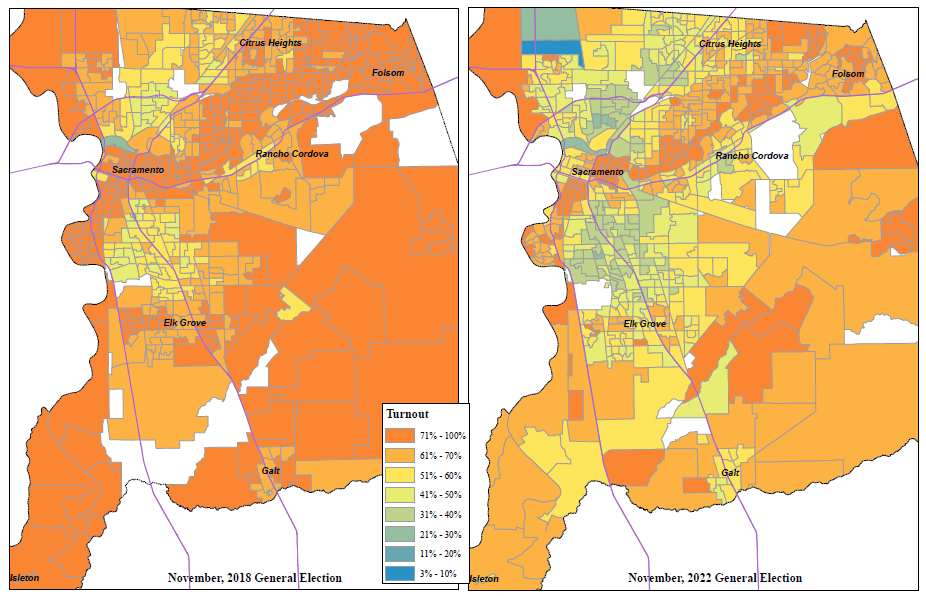 Upang matugunan ang natukoy na agwat sa paglahok ng botante, ang VRE ay nakatuon sa:Pangangalap at pagsusuri ng mga potensyal na lokasyon sa komunidad na maaaring mag-host ng isang madaling puntahan na Sentro ng Pagbato.Makipagpulong sa mga ahensyang nagbibigay ng mga serbisyo sa komunidad, kabilang ang Women’s Empowerment, Francis House, Maryhouse, Loaves & Fishes, at Salvation Army para magbigay ng impormasyon ng botante, mga form sa pagpaparehistro ng botante, at mga flyer/poster para sa 2024 na halalan.Magsagawa ng pagsisikap sa pagpaparehistro bago ang bawat halalan sa Loaves & FishesDumalo sa mga kaganapan sa komunidad kung saan mababa ang bilang ng mga botante upang magbigay ng mga pagkakataon sa pagpaparehistro ng botante at edukasyon ng mga botante.Dagdag pa rito, natukoy ng VRE ang iba't ibang mga lugar sa County ng Sacramento kung saan ang partisipasyon ng mga botante ay mas mababa sa karaniwan para sa County. Ang mga presinto na ito ay pinagsama-sama sa mga zip code upang tumulong sa pag-aanunsyo at pag-abot sa mga partikular na komunidad. Ang listahan ng mga zip code sa ibaba ay gagamitin ng VRE at ng aming Opisyal 
sa Komunikasyon at Media (Communication & Media Officer) para pataasin ang antas ng digital na 
pag-aanunsyo sa mga partikular na lugar, pati na rin ang iba pang sentro ng komunidad para tumulong sa pag-anunsyo at pagpapalaganap ng impormasyon sa halalan.Pagboto ng Botante ayon sa Zip Code, Nobyembre 2022BAHAGI II:Pangkalahatang-ideya ng Plano ng Aksyon sa Seguridad ng Halalan§4005(a)(10)(l)(vi)(VIII)(ia), §4005(a)(10)(l)(vi)(VIII)(ib)Ang lahat ng Sentro ng Pagboto ay sumusunod sa mahigpit na mga pamantayan sa seguridad na itinakda sa Dibisyon 19 ng California Election Code (Kodigo ng Eleksyon ng California), ang California Code of
Regulations for Voting Systems (Kodigo ng mga Regulasyon ng California para sa mga Sistema ng
Pagboto, Voting System Use Procedures (Mga Pamamaraan sa Paggamit ng Sistema ng Pagboto), at ang California Voting System Standards (Mga Pamantayan sa Sistema ng Pagboto sa California). Kabilang dito, ngunit hindi limitado sa, pagtiyak na ang lahat ng kagamitan sa Sentro ng Pagboto ay selyado, iniimbak, inihatid, at ginagamit bilang pagsunod sa mga regulasyong ito. Bilang karagdagan, ang aming kasalukuyang mga pamamaraan ay nangangailangan ng karamihan ng mga manggagawa sa halalan na naroroon kapag bukas ang Sentro ng Pagboto.Seguridad at Plano sa Kawalang-Tiyak na Anumang Mangyayari para Tiyakin ang Pag-iwas sa Pagkagambala§4005(a)(10)(l)(vi)(VIII)(ia)Nakikipagtulungan ang VRE sa pamamagitan ng mga pakikipagsosyo, internal na kontrol, at mga pamamaraan upang matiyak ang isang maramihang diskarte upang maiwasan at mabawasan ang pagkagambala sa mga operasyon at proseso ng halalan.Estado, Pederal, mga Lokal na PakikipagsosyoKami ay malapit na nakipagsosyo sa County ng Sacramento Department of Technology (DTech), County of Sacramento Office of Emergency Services (OES), County Sheriff, at iba pang lokal na ahensyang nagpapatupad ng batas. Mayroon din kaming direktang pakikipagsosyo sa California Secretary of State (SOS), Department of Homeland Security (DHS), at Federal Bureau of Investigation (FBI), at Election Assistance Commission (EAC).Mayroong mas mataas na pakikipagtulungan bago at pagkatapos ng isang halalan, kung saan pinapahusay namin ang aming kamalayan sa seguridad at komunikasyon.Mga Panloob na KontrolNagbibigay-daan ang Mobile Device Management (MDM) ng kabuuang kontrol sa pagpapatibay at pagpapatupad ng mga patakaran sa mga smartphone at iba pang aparato na naka-deploy sa isang Sentro ng Pagboto. Binibigyang-daan ng MDM ang kakayahang malayuang burahin ang isang aparato, gamitin ang pagpapatupad ng password, gamitin ang pagpapatupad ng pag-encrypt ng datos, at kontrolin ang pamamahagi ng aplikasyon at mga update sa software. Ang mga bahagi ng sistema ng pagboto ay iniimbak sa loob ng isang ligtas na lugar na nasa ilalim ng pagmamatyag hanggang sa pamamahagi nito para sa halalan. Ang lahat ng kagamitan sa pagboto ay selyado ng tamper evident seal, inilagay sa asset management software, at sinusubaybayan kapag na-deploy at ibinalik sa VRE.Pagpapatuloy ng Operasyon sa Sentro ng Pagboto§4005(a)(10)(l)(vi)(VIII)(ib)Sa ilalim ng mga kinakailangan sa sistema ng pagboto ng California, lahat ng sertipikadong kagamitan ay dapat tumakbo sa lakas ng baterya kung sakaling mawalan ng kuryente. Ang lahat ng lokasyon ng Sentro ng Pagboto ay binibigyan ng isang smartphone para sa abiso sa kaganapan ng isang emerhensiya.Ang mga First Responder ay makakatanggap ng listahan ng lahat ng lokasyon ng Sentro ng Pagboto. Ang bawat Sentro ng Pagboto ay bibigyan ng mga pamamaraang pang-emerhensiya at bibigyan ng manual ng pagtuturo para sa hindi inaasahang operasyon ng isang Sentro ng Pagboto at pagpapatuloy ng pagproseso ng mga botante.Tugon ng Sentro ng Pagboto sa Panahon ng PagbotoKung ang anumang kagamitan ay ninakaw o tila pinakialaman sa mga Sentro ng Pagboto, ipamamahagi ang mga kapalit na kagamitan. Ang mga ninakaw na kagamitan ay magiging isang pinansiyal na pagkawala sa County ng Sacramento ngunit hindi malalagay sa alanganin ang integridad ng halalan. Ang impormasyon ng botante ay hindi nakaimbak sa anumang check-in na mga laptop. Dagdag pa rito, kinakailangan ang multi-factor na pagpapatotoo upang makagawa ng anumang mga pagbabago sa naa-akses na aparato sa pagmamarka ng balota o sa mobile ballot printer.Sa panahon ng pagboto, ang mga sinanay na koponan ng suporta sa halalan mula sa DTech ay matatagpuan sa buong County ng Sacramento, handang tumugon sa anumang insidente. Ang mga koponan ng suporta sa halalan ay may kapalit na kagamitan at mga supply, at sinanay upang lutasin ang mga teknikal na isyu.Ang lahat ng kagamitan sa Sentro ng Pagbato ay gumagana nang hiwalay at ipinapatupad na may kakayahang gumana nang walang koneksyon sa internet. Ang bawat piraso ng kagamitan sa pagboto 
ay hindi direktang nakikipag-ugnayan sa anumang iba pang kagamitan sa pagboto, at kung ang isang 
piraso ng kagamitan sa pagboto ay tumigil sa paggana, ang lahat ng iba pang kagamitan sa pagboto ay patuloy na gagana.Plano ng Pagtugon sa Insidente§4005(a)(10)(l)(iv)Ang VRE ay may malalim na Incident Response Plan (IRP) (Plano sa Pagtugon sa Insidente) na gagamitin sakaling magkaroon ng insidente sa cybersecurity, kawalan ng kuryente, o pag-atake. Ang plano ay nagbibigay ng isang sistematikong paraan upang matukoy, matugunan, at makabawi mula sa 
isang insidente.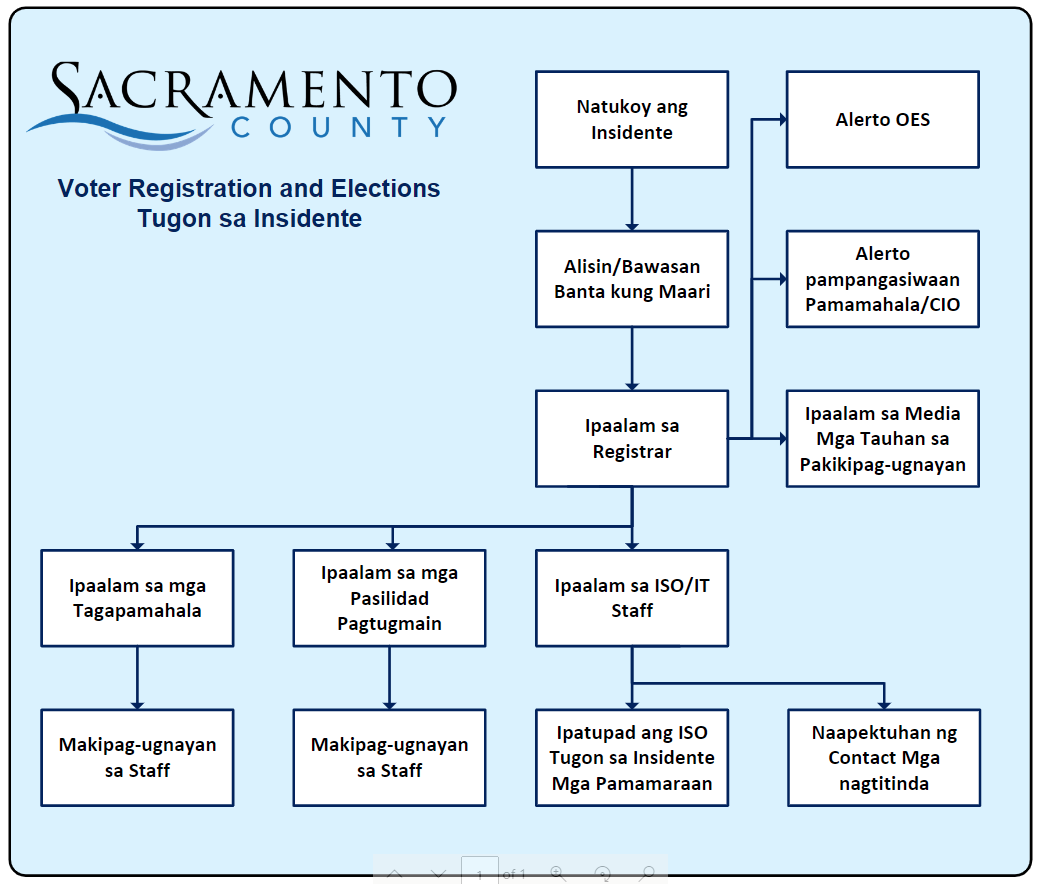 Mga Pamamaraan at PamantayanAng layunin ng IRP ay payagan ang mga operasyon ng halalan na magpatuloy sa kaganapan ng isang sakuna, isang insidente, o pagkagambala. Sa pamamagitan ng pagtukoy sa mga pamamaraan para sa mga kritikal na proseso, komunikasyon, at mga alternatibong pasilidad, ang karamihan sa mga nakikinitaang pagkagambala ay maaaring mabawasan.Mga Kritikal na ProsesoTinutukoy ng plano ang lahat ng kritikal na proseso na kinakailangan upang magpatakbo ng isang halalan. Ang bawat isa sa mga kritikal na proseso ay sinusuri. Para sa bawat kritikal na proseso, tinukoy ang isang diskarte sa pagbawi, kabilang ang pagpapanumbalik ng serbisyo at mga hakbang na kinakailangan para sa pagbawi. Bilang halimbawa, ang pagbibigay ng suporta sa Sentro ng Pagboto ay isa sa maraming kritikal na proseso ng halalan na natukoy. Upang magbigay ng suporta sa Mga Sentro ng Pagboto, ang mga kawani ay nangangailangan ng akses sa database na may impormasyon ng Sentro ng Pagboto at impormasyon sa pakikipag-ugnayan. Samakatuwid, ang IRP ay nangangailangan na mayroong isang plano sa hindi inaasahan para sa ligtas na pagkakakonekta sa database na iyon, at isang diskarte sa lugar upang maibalik ang pagkakakonekta sa isang makatwirang tagal ng oras kung sakaling magkaroon ng pagkagambala.Mga KomunikasyonTinutugunan ng IRP ang mga moda ng komunikasyon, at kung paano magpapatuloy ang komunikasyon sa panahon ng pagkagambala. Kabilang dito ang mga alternatibong paraan ng komunikasyon kung sakaling mabigo ang mga pangunahing sistema. Ang mga responsibilidad ay itinalaga para sa pagpapakalat ng impormasyon, at mga pangunahing stakeholder kung saan kakailanganin itong makipag-usap sakaling magkaroon ng pagkagambala. Ang prosesong naaabala ay tumutukoy kung kanino kailangang idirekta ang komunikasyon. Halimbawa, ang ilang mga pagkagambala ay mangangailangan ng komunikasyon sa mga kawani lamang ng Sentro ng Pagboto, habang ang ibang mga pagkagambala ay maaaring mangailangan ng komunikasyon sa media at pangkalahatang publiko.Mga Kahaliling PasilidadAng mga alternatibong pasilidad ay itinalaga para sa mga lokal na sakuna, tulad ng sunog, baha, o iba pang mga sitwasyon na ngayon ay magbibigay-daan sa pag-akses sa aming mga pangunahing pasilidad. BAHAGI III:Pangkalahatang-ideya ng Edukasyon ng Botante at Plano sa Pag-abot§4005(a)(10)(l)(i), §4005(a)(10)(l)(i)(VI)KasaysayanInaatasan ng VCA ang County na bumuo ng isang Voter Education and Outreach Plan (Edukasyon ng Botante at Plano sa Outreach) na nagbibigay ng transparensya at ipinaaalam sa mga botante ang lahat ng aspeto ng VCA. Kabilang dito ang mga serbisyo at impormasyong makukuha sa Sentro ng Pagboto at mga lokasyon ng Drop Box ng Balota, at impormasyong partikular sa mga botante na may mga kapansanan at mga botante ng minoryang wika. Ang mga pampublikong pagpupulong ay gaganapin kasama ang mga organisasyon ng komunidad at mga indibidwal na nagtataguyod sa ngalan ng, o nagbibigay ng mga serbisyo sa, mga komunidad ng minoryang may kapansanan at wika. Ang VRE ay magsasagawa ng maraming mga pampublikong pagawaan sa edukasyon kasabay ng mga nakaplanong kaganapan sa komunidad. Ang lahat ng pampublikong 
kaganapan na hino-host ng County ay magagammit ng Americans with Disabilities Act (ADA) (Mga Amerikano na may Kapansanan.Buod ng Mga LayuninPakikipag-ugnayan sa Botante at Mga Kasosyo sa KomunidadEdukasyon ng Botante at Pakikipag-ugnayan sa Mag-aaralMga Pakikipagsosyo sa KomunidadDirektang Pakikipag-ugnayan sa BotanteMga Tagapayong KomiteMga Anunsyo sa Serbisyong PampublikoPakikipag-ugnayan sa Botante at Mga Kasosyo sa Komunidad§4005(a)(10)(l)(i)(III)Ang matagumpay na pagpapanatili ng isang programa sa pag-abot sa komunikad ay kinabibilangan ng pagpapanatili ng mga itinatag na pakikipagtulungan sa mga grupo at organisasyong nakabatay sa komunidad. Regular na nakikipagpulong ang VRE sa mga dedikadong indibidwal mula sa iba't ibang organisasyon sa buong County ng Sacramento kabilang ang mga grupo ng adbokasiya, mga grupong sibiko, mga liga ng mamamayan, mga sentro ng mga matatanda, mga simbahan, mga klerk ng lungsod, mga partidong pampulitika, at iba pang mga indibidwal. Nagbigay ang VRE ng impormasyon tungkol sa modelo ng Sentro ng Pagboto sa maraming kasosyo sa komunidad upang tumulong sa pag-abot ng botante. Ang VRE ay dumadalo sa mga kaganapan sa komunidad, gumagawa ng mga presentasyon sa mga organisasyon, at nagsasanay sa mga interesadong indibidwal at grupo upang tumulong sa edukasyon at pag-abot.Ang mga kasosyo sa komunidad at ang pangkalahatang publiko ay maaaring tumulong sa iba't ibang paraan tulad ng:Pagbabahagi ng tumpak, hindi partisan na impormasyon sa halalan sa social media. Pagpaskil ng impormasyon ng halalan at mga link sa VRE website, elections.saccounty.gov, sa isang newsletter ng komunidad o website.Paglalagay ng mga flyer at handout sa mga opisina o lokasyon na maaaring madalas puntahan 
ng publiko.Tumulong sa pamamahagi ng impormasyon, materyales, at polyeto, kabilang ang mga partikular na punto ng pagmemensahe sa halalan.Pakikilahok sa mga kaganapan sa pag-abot sa komunidad. Ang isang naisapanahon na listahan ng mga kaganapan sa pag-abot ay matatagpuan sa aming website.Paglahok sa mga advisory meeting tungkol sa pagmemensahe, alalahanin, o karaniwang tanong mula sa publiko.Ang isang online na toolkit ay magagamit para sa pag-download sa VRE website sa elections.saccounty.gov. Kasama sa toolkit na ito ang mga video, graphics, flyer, brochure, at presentasyon ng VCA. Maaaring ibigay ang mga nakalimbag na materyales sa isang grupo o organisasyon nang walang bayad. Mangyaring makipag-ugnayan sa voter-outreach@saccounty.gov para sa higit pang mga detalye. Ang isang listahan ng mga kaganapan sa komunidad at mga kasosyo ay maaaring matagpuan sa 
Apendiks A.Mga Workshop sa Edukasyon ng Botante para sa mga Komunidad ng Wika§4005(a)(10)(l)(i)(VI)(ia)Bilang bahagi ng mga pagsisikap nito sa pag-abot, ipagpapatuloy ng VRE ang pag-abot nito sa mga botante ng minoryang wika. Makikipagtulungan ang VRE sa mga miyembro ng LAAC at mga kasosyo sa komunidad upang mabigyan ang mga botante ng tulong sa wika sa mga workshop na pang-edukasyon. Ang mga workshop ay itatakda sa Setyembre 2023 hanggang Pebrero 2024. Ang mga lokasyon ay dapat matukoy at isasama sa isang umiiral na kaganapan sa komunidad. Ang pag-aanunsyo ng mga workshop na ito ay gagawin sa social media, kabilang ang Next Door, at sa pamamagitan ng mga pinagkakatiwalaang kasosyo sa komunidad. Sa mga workshop na ito, ibibigay ng VRE ang:Bilingual* na Mga form sa Pagpaparehistro ng Botante Mga form sa Pag-update ng Ginustong WikaMga halimbawa ng mga isinaling gabay sa pagsasalin ng balota na may mga tagubilin ng botante, na kilala rin bilang mga sangguniang balotaIsinalin na mga materyal ng VCA sa lahat ng mga wikang kinakailangan ng estado at pederal para sa Sacramento County*Ang mga pormularyo ng pagpaparehistro ng bilingguwal ay hindi ibinigay ng Kalihim ng Estado sa Punjabi o Hmong. Ang Estado ng California ay nagbibigay lamang ng mga form sa pagpaparehistro sa Ingles, Espanyol, Tsino, Vietnamese, Hindi, Japanese, Khmer, Korean, Tagalog, at Thai.Mga Paraan sa Pagkilala sa mga Komunidad ng Wika§4005(a)(10)(l)(i)(V)Ang VRE ay gumagamit ng nakatalang sariling-inulat na datos sa wika sa mga form ng pagpaparehistro ng botante. Maaari ding abisuhan ng mga botante ang VRE ng kanilang ginustong wika sa pamamagitan ng telepono, fax, email, o online upang isapanahon ang kanilang ginustong wika. Ang mga mapagkukunan tulad ng United States Census Bureau ay tumutulong sa VRE sa pagtukoy ng mga lugar kung saan 
maaaring mayroong mga komunidad na may limitadong kasanayan sa Ingles at maaaring mangailangan ng tulong sa wika.Bilang karagdagan, ang VRE ay tumatanggap ng input mula sa mga kasosyo sa komunidad ng wika sa heyograpikong pamamahagi kung saan umiiral ang mga komunidad ng wika sa County ng Sacramento.Voter Education Workshop para sa Disability Community§4005(a)(10)(l)(i)(VI)(ib)Ang VRE ay nakatuon sa pakikipagtulungan sa mga botante na may mga kapansanan upang mapataas ang aksesibilida sa demokratikong proseso. Ang website ng VRE ay nagbibigay ng pangkalahatang impormasyon tungkol sa mga pagsisikap na ito at ang mga mapagkukunang magagamit ng mga botante na may mga kapansanan, kabilang ang sistema ng Remote Accessible Vote by Mail (RAVBM), mga serbisyo para sa kapansanan na makukuha sa mga Sentro ng Pagboto, pagkakaroon ng mga materyales sa halalan sa mga alternatibong pormat, at ang VAAC. Ang isang buong listahan ng mga naa-akses na opsyon sa pagboto at tulong ay matatagpuan sa VRE website.Itatampok ng mga workshop ang isang demonstrasyon ng mga opsyon sa pagboto na naa-akses ng VRE, kabilang ang sistema ng RAVBM at ang naa-akses na aparato sa pagmamarka ng balota sa Vote Centers (Dominion's ICX). Ang mga workshop ay itatakda sa Setyembre 2023 hanggang Pebrero 2024. Ang mga lokasyon ay dapat matukoy at isasama sa isang umiiral na kaganapan sa komunidad. Ang pag-aanunsyo ng mga workshop na ito ay gagawin sa social media, kabilang ang Next Door, at sa pamamagitan ng mga pinagkakatiwalaang kasosyo sa komunidad. Sa mga workshop na ito, ibibigay ng VRE ang:RAVBM Application (para sa isang link na na-email sa botante)Isang laptop na may pagpapakita ng interface at audio ng RAVBM ICX Ballot Marking Device, na may halimbawang balotaPagkagamit ng mga materyales sa mga alternatibong anyo (malaking print, audio measures, naa-akses na County Voter Information Guide, at magagamit na mga alternatibong anyo para sa mga materyales sa halalan ng estado. Pag-abot sa Pagboto sa Koreo na Naa-akses ng Malayuan§4005(a)(10)(l)(i)(II)Nagtatag ang VRE ng listahan ng mga kasosyo sa media upang ipaalam sa mga botante ang pagkakaroon ng RAVBM. Kasama sa pagmemensahe at pag-abot kung paano:I-akses ang sistema ng RAVBM sa pamamagitan ng VRE Voter Look up ToolIpaalam sa mga botante ang pagkakaroon ng balota ng pagboto sa Koreo sa naa-akses na anyoPaano humiling ng balota ng RAVBMAng listahan ng mga kasosyo sa media ay maaaring matagpuan sa Apendiks C.Programang Pang-emerhensiya na Pagkolekta ng BalotaNagtatag ang VRE ng Programang Pang-emerhensiya na Pagkuha ng Balota para sa mga botante na naospital o mga botante na may mga kapansanan, at hindi makuha nang personal ang kanilang mga balota. Ang programa ay nagpapahintulot sa mga botante na humiling ng balota hanggang 7 araw bago ang halalan. Ipapadala ng VRE ang balota sa naisapanahon na address sa koreo.Bukod pa rito, pampublikong inaabisuhan ng VRE ang Programang Pang-emerhensiya na Pagkuha ng Balota sa pamamagitan ng mga kasosyo sa komunidad, kasosyo sa media, website ng VRE, at mga materyales sa halalan upang matiyak na alam ng lahat ng mga botante at miyembro ng publiko sa loob ng County ng Sacramento na ang mga botante ay maaaring magtalaga ng isang tagapangasiwa upang humiling at kumuha ng mga balota para sa kanila.Ang sinumang botante ay maaaring humiling ng kapalit na balota sa pamamagitan ng telepono sa 
(916) 875-6451 o (800) 762-8019, sa pamamagitan ng pag-email ng kahilingan sa vbm@saccounty.gov, sa pamamagitan ng pag-fax ng kahilingan sa (916) 854-9796, sa pamamagitan ng pagpapakita sa isang Sentro ng Pagboto, sa opisina ng VRE, o sa pamamagitan ng online na sistema ng RAVBM. Mga Mataas na Paaralan at Mas Mataas na Pag-aaralAng VRE ay nagbibigay ng malawak na pag-abot sa mga lokal na mataas na paaralan sa pamamagitan ng mga programa tulad ng High School Mock Elections upang magbigay ng mga materyales upang turuan ang mga mag-aaral tungkol sa proseso ng halalan, at mga hakbang sa pagpaparehistro ng botante upang magparehistro at maagang magparehistro ng mga mag-aaral.Ang VRE ay patuloy na makikipagsosyo sa mga lokal na kolehiyo sa buong County upang magbigay ng impormasyon at mga mapagkukunan tungkol sa proseso ng halalan, modelo ng Sentro ng Pagboto, at paparating na mga halalan sa pamamagitan ng mga presentasyon, mga kaganapan sa campus, at mga pagpaparehistro. Sa kasalukuyan, buwanang nakikipagpulong ang VRE sa California State University Sacramento upang matiyak na nauunawaan ng mga estudyante ang kanilang mga opsyon sa pagboto at kung anong mga serbisyo ang makukuha sa Sentro sa Pagboto sa campus para sa parehong mga 
halalan sa 2024.Mga Pasilidad sa Detensyon, Probasyon, at Pagpapalayang may KondisyonNagtatag ang VRE ng mga ugnayan sa mga pasilidad ng detensyon ng county, at ang departamento ng probasyon upang magkaloob ng pagsasanay sa pagpaparehistro ng botante, impormasyon sa halalan, mga balita, flyer at poster, mga update, at nananatiling handa kaming sagutin ang mga tanong habang tinutulungan nila ang mga botante sa buong taon.Bilang bahagi ng aming pakikipagsosyo, ang VRE ay regular na:Nag-uugnay sa pagtanggap ng mga porma ng pagpaparehistro ng botante Namamahagi ng mga Opisyal na Balota para sa bawat pasilidadPinapadali ang Kondisyonal na Pagpaparehistro ng Botante (Conditional Voter Registration) Nagbibigay din ang VRE ng boluntaryong pagsasanay sa mga panlabas na organisasyon na nakipag-ayos sa departamento ng Sheriff upang irehistro ang mga indibidwal sa mga pasilidad ng detensyon ng county.Patuloy kaming makikipagtulungan sa mga organisasyon at tagapagtaguyod ng komunidad upang matukoy kung paano namin susuportahan ang mga pagsisikap na ipaalam sa mga nasa probasyon o nasa parol ang kanilang mga karapatang magparehistro at bumoto.Ang VRE ay patuloy na gumagawa ng mga poster na may iniangkop na pagmemensahe na isabit sa probasyon at mga tanggapan ng parol at sa mga inirerekomendang komunidad ng Southeast San Diego, National City, City Heights, Barrio Logan, at North County.Pangkalahatang Plano ng Media§4005(a)(10)(l)(i)(I)Upang ipaalam sa mga botante sa County ng Sacramento ang paparating na mga halalan, gagawa ang VRE ng malawak na paraan upang maabot ang pinakamaraming botante hangga't maaari, nang maraming beses. Kasama sa mga taktika sa pag-aanunsyo, ngunit hindi limitado sa, social media, direktang pagpadala sa koreo, pag-print, broadcast, video, digital, panlabas na karatula, audio, at radyo. Ang layunin ng VRE ay ibabad ang ispektrum ng mga media outlet para sa mga botante upang mapataas ang potensyal para sa isang botante na makakita ng mga materyal na pang-impormasyon at pagmemerkado.Bilang karagdagan sa pag-abot sa pangkalahatang merkado, itatampok ng kampanya ng media ang mga anunsyo sa wikang nagta-target sa mga komunidad na mahirap abutin, mga lugar na mababa ang pagboto ng mga botante, mga populasyon na kulang sa serbisyo, at higit pa. Plano ng Aksyon ng KomunidadBatay sa komento at input ng komunidad, itinatag ng VRE ang mga sumusunod na punto ng pagmemensahe na magiging laganap sa lahat ng pag-abot at mga materyales sa edukasyon:Marso 5, 2024 Pangunahing Presidensyal na Eleksyon (Presidential Primary Election): Bumoto nang maaga upang maiwasan ang mga linyaAng selyo sa mga sobre sa pagbabalik ng balota ay bayad na ngayon sa Pagboto sa KoreoAng Pangunahing Presidensyal na Eleksyon ng 2024 ay sa MarsoSuriin ang iyong katayuan sa pagpaparehistro; ang pangunahing eleksyon ay partikular sa partidoAng Gabay sa Impormasyon ng Botante ng County ay monolingual, isapanahon ang ang iyong kagustuhan sa wikaAng apat na puntos ay ipapalaganap sa pamamagitan ng social media, mga kasosyo, sa ating pakikipag-usap sa publiko, at sa ating mga flyer at mga handout ng impormasyon. Magpapatuloy ang VRE ng pare-parehong pagsisikap upang matiyak na alam ng publiko kung paano magparehistro para bumoto at lumahok sa paparating na mga halalan, at mga serbisyong makukuha sa mga lokasyon ng Drop Box ng Ballot at Sentro ng Pagboto. Nobyembre 5, 2024 Pangunahing Halalan sa Pagkapangulo (Presidential General Election):Bumoto nang maaga upang maiwasan ang mga linyaAng karagdagang pagmemensahe ay tutukuyin ng VRE pagkatapos suriin ang mga tanong at tawag ng mga botante sa Pangunahing Halalan, mga pulong sa komunidad, at mga resulta ng Survey sa Karanasan ng Sentro ng Pagboto. Mga Kasosyo sa Media§4005(a)(10)(l)(i)(II), §4005(a)(10)(l)(i)(VIII)Ang VRE ay nakikipagtulungan sa mga organisasyong pangkomunidad, mga ahensya ng gobyerno, mga distrito ng paaralan, at iba pang mga grupo upang itaas ang kamalayan sa modelo ng Sentro ng Pagboto. Ito ay isasama sa malawak na kampanya sa media gamit ang mga direktang pagpapadala ng koreo, news media, radyo, social media, public access media, at mga pampublikong serbisyo na mga anunsyo (public service announcements o PSA). Ipo-promote ng kampanya ang walang bayad na hotline ng tulong sa botante, ipaalam sa mga botante na may mga kapansanan kung paano makuha ang kanilang balota 
sa isang naa-access na format, at magbibigay ng mga serbisyong multilinggwal sa mga botante ng minoryang wika.Makikipagsosyo ang VRE sa mga organisasyon ng komunidad upang dumalo sa mga kaganapan sa komunidad at magbigay ng mga pagkakataon sa edukasyon at pag-abot sa mga botante. Ang isang pangkalahatang panahon para sa Plano ng Aksyon sa Komunikasyon ng VRE ay makikita sa Appendix F.Mga Kasosyo sa Language Media§4005(a)(10)(l)(i)(l)Ang mga press release na ipinamahagi sa buong Sacramento County ay mag-aanunsyo ng walang bayad na hotline ng tulong sa botante. Ang libreng hotline ng tulong sa botante ay nagbibigay ng tulong sa Ingles, Espanyol, Tsino, at Vietnamese na may kakayahang kumonekta sa mga live na tagasalin na makakapagbigay ng akses sa mahigit 200 na wika at diyalekto. Bukod pa rito, bibilhin ang mga ad sa media sa Espanyol, Tsino, Vietnamese, Hmong, Korean, Punjabi, Tagalog, Hindi, Japanese, Laotian, Mien, Telugu, at Urdu upang i-promote ang walang bayad na hotline ng tulong sa botante, na available sa loob ng County.Ang mga kasosyo sa media, kabilang ang multilinggwal na media, ay kasama sa Apendiks C.Mga Kasosyo sa Media ng Komunidad ng May Kapansanan§4005(a)(10)(l)(i)(l)Ang mga anunsyo na ipinamamahagi sa buong Sacramento County ay mag-aanunsyo ng libreng hotline ng tulong sa botante na nagbibigay ng tulong sa ingles, Espanyol, Tsino, at Vietnamese na may kakayahang ikonekta ang mga botante na may mga kapansanan sa TTY (Text Telephone), na nagpapahintulot sa mga botante na bingi, may kahirapan sa pandinig, o may kapansanan sa pagsasalita upang gamitin ang telepono upang makipag-usap sa mga kawani ng VRE. Ang mga anunsyo sa hinaharap ay magsasaad na ang hotline ng tulong sa botante ay may mga kakayahan sa TTY. Ang mga naka-print na materyales, tulad ng pangalawang direktang postkard at ang insert na "I Voted" na Sticker sa VBM ballot packet ay nagpapayo sa mga botante ng naa-akses na mga opsyon sa balota. Ang mga kasosyo sa media ay kasama sa Apendiks C. Mga Direktang Kontak ng Botante§4005(a)(10)(l)(i)(X)Sa siklo ng Halalan sa 2022, ang direktang pakikipag-ugnayan mula sa VRE sa mga botante ay isang paraan na ginamit upang ipaalam sa mga botante ang tungkol sa mga pagbabago sa ilalim ng VCA. Magpapadala ang VRE ng dalawang direktang postkard sa bawat rehistradong botante ng Sacramento County. Ang pangkalahatang layunin ng mga postkard na ito ng direktang pakikipag-ugnayan ay magbigay ng impormasyon sa paparating na halalan, ang pagkakaroon ng libreng hotline ng tulong sa botante ng VRE, at mga opsyon sa pagboto.Unang Postkard: Ang unang pagpapadala sa koreo ay ipapadala humigit-kumulang 120 araw bago ang bawat halalan, na nagpapaalala sa mga botante na bantayan ang kanilang balota sa Pagboto sa Koreo at suriin ang kanilang katayuan at tiyaking nakarehistro sila nang tama para sa darating na partikular na primaryang partido sa Marso. Pangalawang Postkard: Ang ikalawang pagpapadala sa koreo ay ipapadala humigit-kumulang 22 araw bago ang halalan upang paalalahanan ang mga botante kailan bukas ang mga Sentro ng Pagboto, mga opsyon sa pagbabalik ng kanilang balota, kabilang ang paalala na lagdaan ang kanilang sobre, at pagboto nang maaga at maiwasan ang mga linya sa Araw ng Halalan.Lahat ng rehistradong botante ay makakatanggap ng Ingles na postkard. Kung ang isang rehistradong botante ay may kagustuhan sa wikang Espanyol, Tsino, o Vietnamese na nakalista sa kanilang file ng botante, makakatanggap sila ng karagdagang postkard sa wikang iyon. Ang mga halimbawang postkard mula 2022 ay kasama sa Apendiks B.Postkard na Bayad na ang Selyo para sa Paghiling ng Mga Materyales sa Kahaliling Wika o Isang Naa-akses na Anyo§4005(a)(8)(B)(iii)Ang lahat ng mga rehistradong botante ay makakatanggap ng postkard na bayad na ang selyo sa kanilang Gabay sa Impormasyon ng Botante ng County upang humiling ng VBM na balota sa isang naa-akses na anyo at para humiling ng mga materyales sa halalan sa mga alternatibong wika ayon sa Elections Code (Kodigo ng Halalan) §14201 at §203 ng pederal naVoting Rights Act (Batas sa Karapatan sa Pagboto). 
Ang mga tagubilin ay isasama sa pamplet at sa website ng Registrar para sa pagkumpleto at pagbabalik 
ng postkard.Mga Anunsyo sa Serbisyong Pampubliko§4005(a)(10)(l)(i)(VIII), §4005(a)(10)(l)(i)(IX)Gagamitin ng VRE ang mga PSA sa mga biswal at audio na anyo upang ipaalam sa mga botante ang paparating na halalan at ang libreng hotline ng tulong sa botante. Ipapamahagi ang mga PSA sa pamamagitan ng telebisyon, radyo, pahayagan, social media, at electronikong billboard ng County upang maabot ang lahat ng mga botante, kabilang ang mga botante na may mga kapansanan at mga botante ng minoryang wika. Ang LAAC at VAAC ay magbibigay ng tulong sa pagbuo ng nilalaman ng PSA. Ang mga PSA ay ibibigay sa mga outlet na nakalista sa Apendiks C. Ang isang pangkalahatang timeline para sa mga PSA at pakikipag-ugnayan sa ibang mga media outlet ay matatagpuan sa Apendiks F. Network ng Indibidwal na BotanteAng mga aktibidad sa pag-abot at edukasyon ay hindi limitado sa mga organisasyon. Ang mga indibidwal na botante ay maaaring magsilbi bilang bahagi ng isang network ng suporta upang alertuhan ang VRE sa mga hadlang sa pagboto at magbigay ng mga solusyon upang matiyak ang malawak na kaalaman sa modelo ng Sentro ng Pagboto. Nagbibigay ang VRE ng mga kard ng Survey sa Karanasan ng Botante sa Mga Sentro ng Pagboto upang makatanggap ng mga komento tungkol sa mga karanasan ng mga botante. Kasama sa mga tanong sa survey ang akses sa Sentro ng Pagboto at paggamit ng mga serbisyo sa wika kasama ng iba pang mga katanungan. Gumagamit ang VRE ng electronikong talaan ng tawag upang subaybayan ang lahat ng mga papasok na tawag na makakatulong na mapabuti ang pagmemensahe at matugunan ang mga paulit-ulit na tanong o alalahanin.Website§4005(a)(10)(l)(i)(IV)Ang website ng VRE, elections.saccounty.gov ay gagamitin nang husto bilang pangunahing pinagmumulan ng impormasyon ng Sentro ng Pagboto at mga materyales sa halalan para sa publiko. Ang impormasyon sa website ay ibibigay sa mga naa-akses na anyo at magagamit ng publiko. Isasama dito ang EAP, mga paraan upang humiling ng isang naa-akses na balotang pangkoreo, ang kakayahang gumamit ng isang naa-akses na aparato sa pagmamarka ng balota at kung paano ito gamitin, mga listahan ng mga Sentro ng Pagboto at mga lokasyon ng Drop Box ng Balota, at iba pang mahalagang impormasyon na nauugnay sa VCA.Simula 29-araw bago ang Araw ng Halalan, ang website ng VRE ay isasapanahon sa sumusunod 
na impormasyon:Tool sa Paghahanap ng Botante, na nagpapahintulot sa sinumang botante ng Sacramento County na:iberipika ang kanilang impormasyon sa pagpaparehistro ng botanteiberipika na ang kanilang binotohang balota ay natanggap ng Sacramento Countyhanapin ang pinakamalapit na lokason ng Sentro ng Pagboto o Drop Box ng Balota sa kanilang tirahantingnan ang kanilang CVIGi-akses ang sistema ng RAVBMSentro ng Pagboto at mga lokasyon ng Drop Box ng Balota Impormasyon sa audio para sa Mga Panukala sa Sacramento County Mga Resulta ng Halalan, sa HTML at mga interaktibong anyoResource toolkit para sa mga materyales sa edukasyon ng botante at mga publikasyon Impormasyon sa Maa-akses na Mga Opsyon sa Pagboto, kabilang ang impormasyon sa kung ano ang magagamit sa isang Sentro ng Pagboto, pagboto sa bangketa, RAVBM, at mga materyales sa mga naa-akses na anyo.Ang mga materyal sa website ay isinalin din sa mga wika upang ang mga botante na may limitadong kasanayan sa Ingles ay maaaring ma-akses ang mahalagang impormasyon sa halalan.Tinatayang Badyet para sa Edukasyon at Pag-abot ng Botante§4005(a)(10)(l)(i)(VII), §4005(a)(10)(l)(i)(v)Ang VCA ay nangangailangan ng malawak na edukasyon at pag-abot ng botante tungkol sa modelong proseso ng pagboto ng Sentro ng Pagboto. Ang layunin ng VRE ay pataasin ang pagpaparehistro ng botante, pakikilahok, at paglabas.Nagbibigay ang VRE ng in-house na suporta para sa paghahanda ng mga materyales sa pag-abot, pampublikong presentasyon, at kaganapan na pag-abot sa komunikad. Kasama sa badyet ang pagbili ng mga patalastas sa telebisyon, radyo, pahayagan, at social media, gayundin ang mga gastos sa pag-imprenta at selyo para sa mga direktang pagpapadala sa mga rehistradong botante. Ang impormasyon ng badyet para sa edukasyon at pag-abot ay makikita sa Apendiks D. Kung ang karagdagang pera ay ipagkakaloob para sa edukasyon ng mga botante at mga pagsisikap sa pag-abot, ang Apendiks ay isasapanahon upang ipakita ang anumang mga pagbabago o mga karagdagan.EleksyonBumoto sa pamamagitan ng Balota sa KoreoBumoto nang personal sa Vote CenterHunyo 2018293,298 (94%)18,180 (6%)Nobyembre 2018485,686 (93%)37,313 (7%)Marso 2020377,328 (94%)32,439 (6%)Nobyembre 2020683,428 (94%)46,084 (6%)Hunyo 2022326,172 (97%)10,543 (3%)Nobyembre 2022459,920 (95%)24,830 (5%)Uri ng Sentro ng Pagboto# Mga LugarUri ng Kawani# ArawBuong araw Mga ShiftInaasahang Tauhan11-Araw186 na tauhan7 Araw18 lugar x 6 na kawani1084-Araw9012-taong tauhan4 na araw90 lugar x 12 kawani1,080Kabuuang Inaasahang Pangangailangan1,188Zip CodeMga botantePagtatantya 
ng BotoLumahok95837138111 80.4%9581912,937 9,853 76.2%956835,327 3,977 74.7%956935,202 3,697 71.1%9586417,251 12,218 70.8%9581815,212 10,75770.7%9568041 29 69.7%9562829,823 20,510 68.8%9581612,031 8,230 68.4%9563049,146 33,222 67.6%9566221,623 14,355 66.4%9583128,070 18,628 66.4%95639132 87 66.1%95690974 643 66.0%9560838,750 25,470 65.7%956381,496 978 65.4%95615396 259 65.3%956411,158 705 60.9%9582119,083 11,316 59.3%958145,353 3,15058.8%958178,295 4,874 58.8%95830611 358 58.6%9562125,178 14,735 58.5%9567031,232 18,182 58.2%956552,700 1,564 57.9%956263,114 1,790 57.5%9561025,649 14,739 57.5%9582622,724 12,998 57.2%9574210,768 6,080 56.5%9567826 15 56.0%9563217,275 9,655 55.9%9583524,894 13,832 55.6%9575838,318 21,246 55.4%9562441,563 22,995 55.3%958115,135 2,804 54.6%94571116 63 54.5%9582224,269 13,114 54.0%9582515,634 8,363 53.5%9575731,763 16,681 52.5%9582018,636 9,762 52.4%9582711,388 5,917 52.0%9582919,130 9,679 50.6%956738,452 4,226 50.0%9584325,863 12,907 49.9%9584110,186 5,046 49.5%9583321,256 10,502 49.4%9583418,765 9,022 48.1%9584215,646 7,304 46.7%9566014,510 6,142 42.3%9582829,422 12,242 41.6%9582333,845 13,216 39.0%9581510,842 4,141 38.2%9582410,946 4,072 37.2%9583817,318 6,074 35.1%958324,933 1,700 34.5%95652266 83 31.2%956403 1 21.5%